CATECHETICAL GUIDELINESFOR TEACHING RELIGIONKINDERGARTEN – GRADE 12Roman Catholic ChurchDiocese of HonoluluOriginally Published in 2018Revised in 2023CATECHETICAL GUIDELINES FOR TEACHING RELIGIONKindergarten – Grade 12Roman Catholic ChurchDiocese of HonoluluOffice of Evangelization and Catechesis6301 Pali HighwayKaneohe, HI 96744http://www.catholichawaii.orgOriginally published by Office of Religious Education Director Jayne Mondoy, M.A. and Hawaii Catholic Schools Superintendent Michael Rockers, Ed.D. in 2018.  Revised in 2023.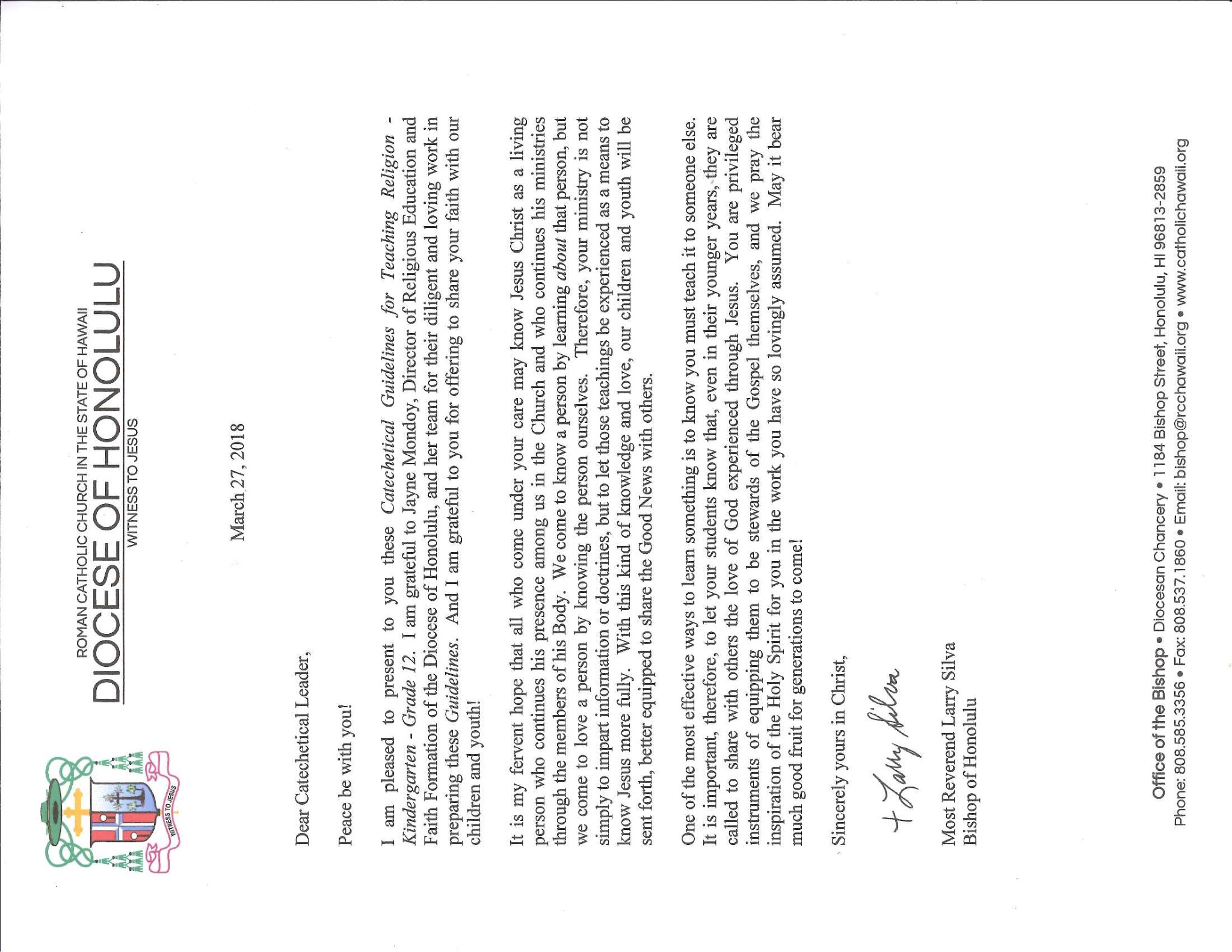 March 2018Saint John Paul II in the apostolic exhortation Catechesi Tradendae proposes the following description of the ministry of catechesis/religious education:“Quite early on, the name catechesis was given to the totality of the Church’s efforts to make disciples, to help men believe that Jesus is the Son of God so that believing they might have life in his name, and to educate and instruct them in this life, thus building up the body of Christ.” “Catechesis is an education in the faith of children, young people, and adults which includes especially the teaching of Christian doctrine imparted, generally speaking, in an organic and systematic way, with a view to initiating the hearers into the fullness of Christian life.” (CT, nos. 1, 2,18)These catechetical guidelines provide an “organic and systematic” guide for catechesis.  They are statements of expectations that drive local curriculum decisions such as textbook selection (using the Conformity List of Catechetical Texts and Series of the United States Conference for Catholic Bishops), liturgy education, family life, and other teaching resources.Unique to these guidelines are appendices which outline the catechetical expectations for students preparing to complete their Sacraments of Initiation. Parish and school programs are to be closely coordinated and conducted in conjunction with one another to ensure proper catechetical preparation while safeguarding and supporting participation of the student in his or her proper parish.Based on sacred Scripture, sacred Doctrine and sacred Tradition of the Catholic Church, the guidelines provide for and encourage the development of a curriculum filled with authentic experiences of faith that encourage conversion to Christ and life-long discipleship. We are grateful to the Diocese of Honolulu’s parish catechetical leaders and school administrators and faculty for their contributions to these guidelines and to the Diocese of Phoenix, an integral partner in this project, for their participation and guidance.  May we continue to bear witness to our commitment to proclaim the Gospel!Jayne Mondoy, M.A.							Michael Rockers, Ed.DDirector								SuperintendentOffice of Religious Education						Hawaii Catholic SchoolsTABLE OF CONTENTSCatholic Identity	6Introduction	7Kindergarten	9Content Theme/Strand	9Instructional Focus	9Student Performance Outcomes	9Safe Environment	11Key Scripture References	11Key Vocabulary	12Sample Activities 	12Grade One ………………………………………………………………………………………13Content Theme/Strand ………………………………………………………………..13Instructional Focus……………………………………………………………………..13Student Performance Outcomes	13Safe Environment	15Key Scripture References	15Key Vocabulary	16Sample Activities 	16Grade Two...……….…………………………………………………………………………… 17Content Theme/Strand	17Instructional Focus	17Student Performance Outcomes	17Safe Environment	20Key Scripture References	20Key Vocabulary	21Sample Activities 	21Grade Three 	22Content Theme/Strand	22Instructional Focus	22Student Performance Outcomes	22Safe Environment	24Key Scripture References	24Key Vocabulary	25Sample Activities 	25Grade Four	27Content Theme/Strand	27Instructional Focus	27Student Performance Outcomes	27Safe Environment	29Key Scripture References	29Key Vocabulary	30Sample Activities 	30Grade Five	31Content Theme/Strand	31Instructional Focus	31Student Performance Outcomes	31Safe Environment	34Key Scripture References	34Key Vocabulary	34Sample Activities 	35Grade Six	36Content Theme/Strand	36Instructional Focus	36Student Performance Outcomes	36Safe Environment	39Key Scripture References	39Key Vocabulary	39Sample Activities 	40Grade Seven	41Content Theme/Strand	41Instructional Focus	41Student Performance Outcomes	41Safe Environment	44Key Scripture References	44Key Vocabulary	45Sample Activities 	46Grade Eight 	47Content Theme/Strand	47Instructional Focus	47Student Performance Outcomes	47Safe Environment	50Key Scripture References	50Key Vocabulary	50Sample Activities 	51Grades Nine - Twelve	52Student Performance Outcomes	52Safe Environment	56Key Vocabulary	56Appendices	57I.	Prayers, Devotions, and Practices	58II.	Catechetical References	65III.	Catechesis for Original Order (older children) 	66IV.	Additional Catechesis on the Sacraments	68Go, therefore, and make disciples of all nations, baptizing them in the name of the Father, and of the Son, and of the Holy Spirit, teaching them to observe all that I have commanded you.  And behold, I am with you always, until the end of the age. (Mt 28: 19 – 20)CATHOLIC IDENTITY OF THE SCHOOLWestern Catholic Educational Association (WCEA)*The School is Catholic, approved by the local Ordinary (Canon 803), providing authentic Catholic teaching, opportunities for community worship and participation in the Sacraments, and promoting evangelization and service to the community. The Indicators are:A Mission Statement and a Philosophy Statement which indicate the integration of the Roman Catholic Faith into all aspects of school life.Provision of regular opportunities for the school community to experience prayer and the Sacraments.A Religion curriculum and instruction that is faithful to Roman Catholic Church teachings and meets the requirements set forth by the USCCB.The local Ordinary approves those who teach the Catholic Faith (Cannon 805) and their formation for catechetical and instructional competence is ongoing.Maintenance of an active partnership with parents whose fundamental concern is the spiritual and academic education of their children. (Cannon 796)A service-oriented outreach to Church and the civic community after the example of Jesus Christ who said, “I have given you an example so that you may copy what I have done to you.” (John 13:15)The use of signs, sacramentals, traditions, and rituals of the Roman Catholic Church.All school personnel are actively engaged in bringing the Good News of Jesus into the total educational experience.*source: www.westwcea.org (Factor 1: The Catholic Identity of the School)INTRODUCTIONThe Catechetical Guidelines for teaching religion are organized to be in alignment with the Catechism of the Catholic Church.  They are intended to give direction to teachers/catechists in planning their lessons and guidance for administrators in enriching the curriculum and providing needed professional development.  The textbook and supplemental materials are tools to teach and enhance the curriculum and should be used to support and achieve student outcomes. The teacher should be teaching to the outcomes, not the text.  It is important to remember that the objectives in any grade level build on previous grades, increasing in complexity, density, and specificity as students advance from one grade to the next.All religion textbooks used in the Catholic parishes and schools in the Diocese of Honolulu must be in conformity with the Catechism of the Catholic Church and appear on the Conformity Listing of Catechetical Texts and Series published by the United States Catholic Conference of Bishops Committee on Catechesis.This content for grades kindergarten through twelve is organized into six major sections:The Content Theme identifies the grade level theme for the year.The Instructional Focus outlines general objectives.The Student Performance Outcomes delineate what students should know and be able to do as a result of religion instruction.Reference has been made to sections of the Catechism of the Catholic Church. These are intended to offer theological background for the teacher and are not meant to be all- inclusive, but rather give the teacher a point of reference. It is highly recommended that teachers familiarize themselves with the Catechism references as background information before planning their religion program for the year.The five sections of the Student Performance Outcomes are:Profession of Faith (Creed-What We Believe)Celebration of Christian Mystery (Sacraments/Liturgy-How We Celebrate)Life in Christ (Christian Living-How We Live)Family LifeSocial Justice and StewardshipChristian Prayer (How We Pray)Safe EnvironmentThe Key Scripture References are suggestions for scriptures that relate to the content of the grade level. These, and other Scripture passages, should be used whenever possible in classroom instruction as appropriate to age and grade level. The Key Vocabulary are terms to be introduced at the grade level.The Activities for Assisting with Assessment are meant to be suggestions for possible activities to help determine student mastery of the outcomes. They are not required activities, but rather examples of possible approaches to take to assess student outcomes. Teachers are encouraged to use a variety of assessment tools and techniques. It is the expectation that teachers and faculties, with a focus on Christian discipleship, will design assessments which incorporate a variety of questioning strategies and challenge students at the knowledge, comprehension, and application levels as well as higher levels of thinking to include synthesis, analysis, and evaluation.The following are provided in the Appendix:Prayers, Devotions and Practices to be learned and used at each grade level are identified. Although prayers are introduced and mastered at certain grade levels, it is expected that these prayers will continue to be reinforced in every grade level thereafter.Catechetical ReferencesCatechesis for Original Order of the Sacraments of Initiation (grades 3 – 12)Additional Catechesis on the SacramentsELEMENTARY CATECHETICAL GUIDELINESDIOCESE OF HONOLULUGRADE – KINDERGARTENCONTENT THEME/STRANDWe celebrate God’s abundant love and develop a personal relationship with Him.INSTRUCTIONAL FOCUSTo recognize that God the Father is the creator of all thingsTo recognize we are all members of God’s familyTo celebrate and enjoy God’s creationTo experience God through our relationships with othersTo come to know that Jesus is both God and manTo come to understand that Jesus is the Light of the WorldTo foster greater participation in the liturgySTUDENT PERFORMANCE OUTCOMESK-A.  	Profession of Faith (Creed – What We Believe)K-B.	Celebration of Christian Mystery (Sacraments/Liturgy – How We Celebrate)K-C.	Life in Christ (Christian Living – How We Live)K-D. 	Christian Prayer (Prayer – How We Pray)K-E.	Safe Environment – Refer to the Office of Safe Environment at www.catholichawaii.org. KEY SCRIPTURE REFERENCESKEY VOCABULARYAdventAll Saints/Souls Day (feasts)BaptismBibleCatholicChristianChristmaschurchcross/crucifixEasterfastingforgivenessGodheavenLentloveliturgical season/yearMassprayerpriest/pastorsaintsSAMPLE ACTIVITIES TO ASSIST WITH THE ASSESSMENT OF STUDENTS’ MASTERY OF CONCEPTSUse the liturgical colors to make a collageParticipate in a church tour focusing on holy water font, Sign of the Cross, crucifix, Tabernacle, sanctuary lamp, genuflection, altar and articles of the altar.  Other observations could include Stations of the Cross, Mary and saint statues, and baptistery.Draw a picture of something the child noticed in the church tour.To teach nomenclature of sacred articles used at Mass, use resources available on the computer and Catholic bookstores including Catholic clipart, coloring books, word/picture cards and charts.  Small household items such as a wine glass, salad dressing cruets, bowl and cream pitchers, as well as a small Bible and crucifix can be used by children to demonstrate appropriate uses in liturgy.Observe children making the Sign of the Cross and genuflecting.Observe children as they participate in creating and changing a classroom prayer space.  Suggestions for prayer space may include: banners and/or cloth that indicate appropriate liturgical colors or seasons, Advent wreath, Nativity set, flannel board Bible stories, May altar, books and holy cards.Prayers, Devotions, and Practices – See Appendix ICatechetical References – See Appendix IIELEMENTARY CATECHETICAL GUIDELINESDIOCESE OF HONOLULUGRADE ONECONTENT THEME/STRANDYou should love the Lord, your God, with all your heart, with all your being, with all your strength, and with all your mind; and your neighbor as yourself.INSTRUCTIONAL FOCUSTo realize that God communicates with God’s people through the BibleTo recognize that each person belongs to many groups: family, parish, school, neighborhood, etc. To worship together through prayer and liturgyTo demonstrate that every person deserves love, care, and respectSTUDENT PERFORMANCE OUTCOMES1-A.	Profession of Faith (Creed – What We Believe)1-B.	Celebration of Christian Mystery (Sacraments/Liturgy – How We Celebrate)1-C.	Life in Christ (Christian Living – How We Live)1-D.	Christian Prayer (Prayer – How We Pray)1-E. 	Safe Environment – Refer to the Office of Safe Environment at www.catholichawaii.org.KEY SCRIPTURE REFERENCE/STORIESKEY VOCABULARYAct of ContritionaltarAmenangelAnnunciationashesBaptismCreatorEucharist/ThanksgivingfontgenuflectGood FridayGospelgraceheavenholyKingdom of GodLordparishPentecostPopeResurrectionRoman CatholicrosarySacred/SacramentScripturesintabernacleSAMPLE ACTIVITIES TO ASSIST WITH THE ASSESSMENT OF STUDENTS MASTERY OF CONCEPTSDress up as a favorite saint and give a speech on his/her life on All Saints Day.Using personal photos and family memories, make a collage of the day you were Baptized, integrating the gifts of baptism (water, light, the Word, white garment…)After listening to Holy Scripture, draw what it means to you.Make a booklet of parable pictures.Make a booklet of Infancy Narrative pictures.During Advent, copy and illustrate the Messianic Prophecies.Using teacher prepared line drawings of the sacred articles of the altar, color and label.Demonstrate the gestures of: the Sign of the Cross, genuflection, three crosses before the reading of the Gospel, Epiclesis, Offering, and Sign of Peace.Prayers, Devotions, and Practices – See Appendix ICatechetical References – See Appendix II	ELEMENTARY CATECHETICAL GUIDELINESDIOCESE OF HONOLULUGRADE TWOCONTENT THEME/STRANDGod shows His love through the gifts of Creation, His son Jesus, and the Holy Spirit.INSTRUCTIONAL FOCUSTo realize that God’s gifts of creation bring with them a call for responsibility.To develop an understanding that God sent Jesus to redeem the world.To understand the sacrament of Reconciliation and to celebrate God’s forgiveness.To demonstrate knowledge and understanding of the sacraments of Reconciliation, Confirmation and Eucharist.To understand the Holy Spirit helps and guides us.STUDENT PERFORMANCE OUTCOMES2-A. 	Profession of Faith (Creed – What We Believe)2-B.	Celebration of Christian Mystery (Sacraments/Liturgy – How We Celebrate)2-C.	Life in Christ (Christian Living – How We Live)2-D.	Christian Prayer (Prayer – How We Pray)	2-E.	Safe Environment – Refer to the Office of Safe Environment at www.catholichawaii.org.KEY SCRIPTURE REFERENCE/STORIESKEY VOCABULARYabsolutionanointingapostolic baptismal fontbishopBlessed SacramentChrismconscienceconsecrationconfess/confession/ReconciliationConfirmationcovenantCreatorcontritioncreeddeaconDiocesefaithfastingGifts of the Holy SpiritGodparentsheavenhellincensejudgeLast SupperLiturgy of the EucharistLiturgy of the WordNew Testamentoriginal sinPassover purgatoryResurrectionreverenceSacraments of Initiation (Baptism, Confirmation, Eucharist/Holy Communion)Sacraments of Healing (Penance/Reconciliation, Anointing of the Sick)sacrificesin sponsortemptationTen Commandments transubstantiationTriduumvenial sinvirtueSAMPLE ACTIVITES TO ASSIST WITH THE ASSESSMENT OF STUDENTS’ MASTERY OF CONCEPTSResearch, write, and illustrate one gift of God’s creation.Create and maintain a family prayer journal throughout the year as the students prepare for the Sacraments of Confirmation/First Holy Communion and during the period of Mystagogy.Following the prayers and gestures of the Holy Mass, children can make their own missal booklet.Using teacher-prepared picture and definition cards, the child can sequence the Rites of Reconciliation or Confirmation/Eucharist.After listening to Holy Scripture, children can illustrate their understandings.Dramatize the Parable of the Prodigal Son – emphasizing the forgiving father as God, our Father, and the son as ourselves.Compose individual or group prayer of apology.Recite and explain meaning of the Act of Contrition.In preparation for First Reconciliation write an individual or group apology to God.Prayers, Devotions, and Practices – See Appendix ICatechetical References – See Appendix IIELEMENTARY CATECHETICAL GUIDELINES DIOCESE OF HONOLULUGRADE THREECONTENT THEME/STRANDThrough the study of the Catholic faith and the Gospel message students will celebrate God’s love, develop a personal relationship with Him, and become active members of the Catholic Community.INSTRUCTIONAL FOCUSTo develop knowledge of God the Father, Jesus, the Holy Spirit, Mary and the saints through traditions, doctrine and Scripture.To demonstrate understanding of the Church as a Catholic community with rites and rules.To develop a Christian response to social concernsTo re-inforce knowledge and understanding of the sacraments of Baptism, Reconciliation, and Eucharist.STUDENT PERFORMANCE OUTCOMES3-A.	Profession of Faith (Creed – What We Believe)3-B.	Celebration of Christian Mystery (Sacraments/Liturgy – How We Celebrate)For detailed outcomes and catechism references to the sacraments, refer to Appendix III.3-C.	Life in Christ (Christian Living – How We Live)3-D.	Christian Prayer (Prayer – How We Pray)3-E.	Safe Environment – Refer to the Office of Safe Environment at www.catholichawaii.org.KEY SCRIPTURE REFERENCES/STORIESKEY VOCABULARYapostolic successionAscension bishopCardinalCommunion of SaintsconsciencedeacondisciplediscriminationEpistlegracehierarchyHoly Days of ObligationHoly FatherhopeIncarnationjustice/peacelaitylectionarymortal sinPaschal/Mysteryparablepopepriest prejudicePsalmpurgatoryracismRedeemer/redemptionreligious life/ordersSacraments of Service (Matrimony, Holy Orders)sacrificeSaviorSermon on the Mountstewardshipvocationvolunteerworks of mercySAMPLE ACTIVITIES TO ASSIST WITH THE ASSESSMENT OF STUDENTS’ MASTERY OF CONCEPTSThis activity could be used to assist in assessing outcomes in the Profession of Faith (Creed – What We Believe)Students will act out and discuss the significance of a parable using today’s social situations.These activities could be used to assist in assessing outcomes in Celebration of Christian Mystery (Sacraments/Liturgy – How We Celebrate)Students will plan and participate in a student “Last Supper”.Students will plan and present a play which focuses on the Ten Commandments and their role in the life of a child.This activity could be used to assist in assessing outcomes for Life in Christ (Christian Living – How We Live) (Social Justice/Stewardship)Students will use current events to identify situations that show the Works of Mercy in action and where the infusion of the Works of Mercy would improve a negative situation.Students and their families will identify ways that show the Gifts of the Holy Spirit at work in their lives.Prayers, Devotions, and Practices – See Appendix ICatechetical References – See Appendix IIELEMENTARY CATECHETICAL GUIDELINESDIOCESE OF HONOLULUGRADE FOURCONTENT THEME/STRANDAll Christians are called to fidelity through the Commandments, Beatitudes, and Acts of Love and Service.INSTRUCTIONAL FOCUSTo develop moral responsibilityTo comprehend the sacraments as giftsTo recognize the traditions and customs of Catholic ChurchSTUDENTS PERFORMACE OUTCOMES4-A.	Profession of Faith (Creed – What We Believe)4-B.	Celebration of Christian Mystery (Sacraments/Liturgy – How We Celebrate) For detailed outcomes and catechism references to the sacraments, refer to Appendix III.4-C.	Life in Christ (Christian Living – How We Live)	4-D.	Christian Prayer (Prayer – How We Pray)4-E.	Safe Environment – Refer to the Office of Safe Environment at www.catholichawaii.org.KEY SCRIPTURE REFERENCE/STORIESKEY VOCABULARYActs of MercyBeatitudeschosen peopleCorporal Works of Mercycovenant discriminationhopeintercede/intercessionmoralityResurrectionsalvationSpiritual Works of MercyOld TestamentNew TestamentPsalmsPrayers of the Faithful prophetpurgatoryliturgypromised land sacramentalsSacramentsBaptismConfessionConfirmationEucharistexamination of conscienceforgivenessfree willFruits of the Holy SpiritGifts of the Holy SpiritLast Supperleavenoriginal sinPenancePentecostReconciliationsacramentsacramentalsacraments of healingsacrament of initiationsanctifying grace sintabernacle temptationtransubstantiationLiturgy Termsalbaltar cloth ambochantchasubleciboriumcincturecruetsConfiteorcorporalhomilylavabolectionaryLiturgy of the EucharistLiturgy of the WordMassOrdinary TimePaschal candleprayerpurificatorRoman MissalsaintsanctuarystoletabernacleworshipSAMPLE ACTIVITIES TO ASSIST WITH ASSESSMENT OF STUDENTS’ MASTERY OF CONCEPTSThese activities could assist in assessing outcomes in Profession of Faith (Creed-What We Believe)Students will choose and draw the image of Mary (i.e., Our Lady of Peace, Our Lady of Guadalupe, Our Lady of Lourdes)Students will outline the beliefs represented in the Apostles’ and Nicene CreedsStudents will prepare an overhead on one aspect of the Creed with citations from the Bible (i.e., Genesis-creations story)Prayers, Devotions, and Practices – See Appendix ICatechetical References – See Appendix IIELEMENTARY CATECHETICAL GUIDELINESDIOCESE OF HONOLULUGRADE FIVECONTENT THEME/STRANDOur Church celebrates what we believe in the Creed, the Sacraments, and the LiturgyINSTRUCTIONAL FOCUSTo read, interpret, and apply scripture to lifeTo demonstrate the importance of sacraments, with an emphasis on the centrality of the EucharistTo respond to the call of the gospel through service to the communitySTUDENT PERFORMANCE OUTCOMES5-A.	Profession of Faith (Creed – What We Believe)5-B.	Celebration of Christian Mystery (Sacraments/Liturgy – How We Celebrate)For detailed outcomes and catechism references to the sacraments, refer to Appendix III.5-C.	Life in Christ (Christian Living – How We Live)5-D.	Christian Prayer (Prayer – How We Pray)5-E.	Safe Environment – Refer to the Office of Safe Environment at www.catholichawaii.org.KEY SCRIPTURE REFERENCES/STORIESKEY VOCABULARYHierarchyHopeLectionaryMissalSacramentsChosen Peoplecommunion of saintsdivinesanctifying graceFamily LifefidelitymoralityMoral Virtuessexual intercourseSocial JusticeCorporal Works of MercydiscriminationjudgmentjusticeprejudiceracismSamaritanSpiritual Works of MercyStewardshipCorporal Works of MercyecumenismevangelizationministrySamaritanSpiritual Works of MercyStewardshipSAMPLE ACTIVITIES TO ASSIST WITH THE ASSESSMENT OF STUDENTS’ MASTERY OF CONCEPTSThese activities could assist in assessing several outcomes in Celebrations of  	Christian Mystery (Sacraments/Liturgy – How We Celebrate)The student will give an oral presentation to report on his/her own baptismThe student will report on the baptism of JesusThe student will plan a Eucharist celebration and participate through service on the altar, proclaiming the Word, singing in choir, or offering giftsThe student will write an essay on “What Eucharist means to Me” or “Why Eucharist is Central to All Sacraments”The students will name the steps of ReconciliationThe student will witness an anointingThe student will discuss or write about a wedding he/she has attendedThe student will interview a married couple to ask about the challenges and joys of being marriedThe student will interview a priest, deacon, religious brother or sister about vocation, duties, challenges, and joysPrayers, Devotions, and Practices – See Appendix ICatechetical References – See Appendix IIELEMENTARY CATECHETICAL GUIDELINESDIOCESE OF HONOLULUGRADE SIXCONTENT THEME/STRAND	God’s people throughout history and today are challenged to follow the teachings 	of Jesus and His ancestors as seen in Hebrew and Christian Scriptures.INSTRUCTIONAL FOCUSTo recognize how God reveals himself in Scripture and Tradition, with an emphasis on salvation historyTo understand one’s role as part of the family, church, and communityTo develop one’s own prayer life, especially using Scripture, as part of a deepening relationship with GodSTUDENT PERFORMANCE OUTCOMES6-A.	Profession of Faith (Creed – What We Believe)6-B.	Celebration of Christian Mystery (Sacraments/Liturgy – How We Celebrate)For detailed outcomes and catechism references to the sacraments, refer to Appendix III.6-C.	Life in Christ (Christian Living – How We Live)6-D. 	Christian Prayer (Prayer – How We Pray)6-E.	Safe Environment – Refer to the Office of Safe Environment at www.catholichawaii.org.KEY SCRIPTURE REFERENCE/STORIESKEY VOCABULARYProfession of FaithangelsCatholiccatholiccovenantdivine revelation ecumenismexilefulfillmentheavenHebrewIncarnationkingdommarks of the ChurchMessiahMt. Sinaioriginal sin	Passoverpatriarchprophecy RevelationSabbathTorahtraditionYahwehSacraments/LiturgyAll SaintsAll SoulsanamnesisAnnunciationAscensionBible-books of,Immaculate ConceptionLiturgical YearTriduumLife in ChristchurchconscienceevangelizationinspirationjusticestewardshipvirtuesWorks of MercyFamily LifesexualityChristian PrayeradorationAmencommunal prayerlitanymeditationmonstrancePsalmsSAMPLE ACTIVITIES TO ASSIST WITH THE ASSESSMENT OF STUDENTS’ MASTERY OF CONCEPTSThis activity could assist in assessing outcomes for the Profession of Faith       (Creed – What We Believe)Students will explore the effects of original sin by doing a collage of good/evil and giving an oral report explaining the messages imbedded in their work.This activity could assist in assessing the Celebration of Christian Mystery (Sacraments/Liturgy – How We Celebrate)Students will participate in planning and preparation of liturgies.These activities could assist in assessing outcomes in Life in Christ (Christian Living – How We Live)Students will watch a video and complete a writing assignment in which they recognize a talent, gift, complimentary characteristic, or quality of each class member.Students will show respect for the environment by participation in the celebration of Earth Day.These activities could assist in assessing outcomes in Christian Prayer (Prayer – How We Pray)Students will take turns daily reciting prayers to be mastered as well as those which are to be reinforced.Students will pray the RosaryStudents will make up their own prayers.Students will draw their own Stations of the Cross and explain them in writing.Prayers, Devotions, and Practices – See Appendix ICatechetical References – See Appendix IIELEMENTARY CATECHETICAL GUIDELINESDIOCESE OF HONOLULUGRADE SEVENCONTENT THEME/STRANDFaith calls us to respond to the message of Jesus Christ who is present to us today in the Church and world.INSTRUCTIONAL FOCUSTo discover the person and teachings of Jesus through Christian ScripturesTo understand and recognize visible signs of God’s graceTo respond to Christ’s message with actionsSTUDENT PERFORMANCE OUTCOMES7-A.	Profession of Faith (Creed – What We Believe)7-B.	Celebration of Christian Mystery (Sacraments/Liturgy – How We Celebrate)	For detailed outcomes and catechism references to the sacraments, refer to Appendix III.7-C.	Life in Christ (Living – How We Live)7-D.	Christian Prayer (Prayer – How We Pray)7-E.	Safe Environment – Refer to the Office of Safe Environment at www.catholichawaii.org.KEY SCRIPTURE REFERENCES/STORIESKEY VOCABULARYProfession of FaithAbbaAnointed Oneark of the covenantbishopscardinalsExoduslaityliterary formsPopepriestreligious orderssin (venial/mortal)Celebration of the Christian MysteryabsolutionaltaramboAnointing of the SickBaptismcatechumenatecelebrantcelibacychalicecommunion confessionConfirmationcontritionEucharistincenseindelible sealinitiationLectionaryliterary formsliturgical colorsliturgical yearmannaMatrimonymercyPaschal mysteryPenanceprecepts of the ChurchReconciliationrites sacramentalsanctuarysymbolstabernacletransubstantiationvernacularvestibuleViaticumworshipLife in Christapostlebeatitudescommon goodconscienceconversionDecaloguediscipleepistlesevangelistfree willgracejusticesecularsocial teachingsolidaritystewardshipFamily LifeabortionadulteryAIDSannulmentbirth controlchastityconceptioncontraceptionfornicationMatrimony moralityprocreationSTDChristian PrayerdevotionsiconsSAMPLE ACTIVITIES TO ASSIST WITH THE ASSESSMENT OF STUDENTS’ MASTERY OF CONCEPTSThis activity could assist in assessing the Profession of Faith (Creed-What We Believe)Students will read a book about a saint and prepare an electronic presentation (PowerPoint, iMovie, etc.)These activities could assist in assessing outcomes in Life in Christ (Christian Living – How We Live)Students will prepare an examination of conscience based on the Precepts of the Church and share with other grade levels in a student designed penance service.Prayers, Devotions, and Practices – See Appendix ICatechetical References – See Appendix IIELEMENTARY CATECHETICAL GUIDELINES DIOCESE OF HONOLULUGRADE EIGHTCONTENT THEME/STRANDWe understand and appreciate the history and character of the Church community while developing a personal faith.INSTRUCTIONAL FOCUSTo develop a knowledge of the history of the Churchto understand one’s role in the Church communityTo demonstrate that all people are called to further the Kingdom of God by living the Good News of the GospelSTUDENT PERFORMANCE OUTCOMES8-A.	Profession of Faith (Creed – What We Believe)8-B.	Celebration of Christian Mystery (Sacraments/Liturgy – How We Celebrate)For detailed outcomes and catechism references to the sacraments, refer to Appendix III.8-C.	Life in Christ (Christian Living – How We Live)8-D.	Christian Prayer (Prayer – How We Pray)8-E.	Safe Environment – Refer to the Office of Safe Environment at www.catholichawaii.org.KEY SCRIPTURE REFERENCE/STORIESKEY VOCABULARYProfession of Faithangel apocalypseapostolic ageAscensionAssumptionbishopblasphemycanonizationcatholicCatholicchurchCommunion of Saintscrusadesdark agesdeacondiocesedoctor of the churchecumenical councilencyclicalheresyhierarchyIncarnationinfallibilitymartyrmonasticismreformationRevelationschismtheologyCelebration of the Christian MysteryActs of the Apostlesdeposit of faithLife in Christapostlebeatitudescommon goodconscienceconversiondecaloguediscipleepistleseuthanasiaevangelistfree willgracehuman rightsjust warjusticenatural lawsecularsocial teachingsolidaritystewardshipChristian Prayeradorationbenedictioncontemplationlectio divinalitanymeditationnovenaSAMPLE OF ACTIVITIES TO ASSIST IN THE ASSESSMENT OF STUDENTS’ MYSTERY OF CONCEPTSThis activity could assist in assessing outcome in Profession of Faith (Creed – What We Believe)Students will work in small groups using research and organizational skills to prepare a presentation to show the similarities and differences between the Catholic Church and other religions.This activity could assist in assessing the Celebration of Christian Mystery (Sacraments/Liturgy – How We Celebrate)Students will name the specific parts and order of the Mass in written response.These activities could assist in assessing outcomes in Life in Christ (Christian Living – How We Live)Students will develop a service project such as a canned food drive using planning, organization, and advertising techniques to include the entire student bodyStudents will use a personal journal to reflect upon their present stage of development and the challenges they face as they continue to growThis activity could assist in assessing Christian Prayer (Prayer – How We Pray)Students will develop teaching/learning games for younger students to assist them in the mastery of age-appropriate prayers.Prayers, Devotions, and Practices – See Appendix ICatechetical References – See Appendix IIHIGH SCHOOL CATECHETICAL GUIDELINES DIOCESE OF HONOLULUGRADES NINE - TWELVESTUDENT PERFORMANCE OUTCOMESHS-A.	Profession of Faith (Creed – What We Believe)HS-B.	Celebration of Christian Mystery (Sacraments/Liturgy – How We Celebrate)For detailed outcomes and catechism references to the sacraments, refer to Appendix III.HS-C.	Life in Christ (Christian Living – How We Live)HS-D.	Christian Prayer (Prayer – How We Pray)HS-E.	Safe Environment – Refer to the Office of Safe Environment at www.catholichawaii.org.KEY VOCABULARYAdorationAnnulmentCatechumenCommemorationCommunity of Faithconsecrated lifecreedDark AgesdogmadoctrineecumenicalEvangelistsGenesisGraceHenry VIIIhierarchyHoly Family: Jesus, Mary, JosephIndulgenceinfallibilityinter-religiousInquisitionJohn CalvinJohn KnoxJohn the BaptistKingdom of GodlaityLazarusMagisteriumMartin LutherMarriage (as sacrament)MonasticismmysteryPastoral LetterPrecepts of the ChurchPreferential Option for the PoorPope John XXIIIRacial DiscriminationReal PresenceReformationSabbathTraditionVenerationvocationPrayers, Devotions, and Practices – See Appendix ICatechetical References – See Appendix IIAPPENDICESAPPENDIX IPRAYERS, DEVOTIONS, PRACTICESAPPENDIX I (continued)PRAYERS, DEVOTIONS, PRACTICESAPPENDIX IICATECHETICAL REFERENCESThe following references speak specifically to the catechetical ministry and should be available to catechists. (Listed in order of publication.)New American Bible, Revised Edition“One ‘Ohana” Video Series on the Sacraments, Diocese of Honolulu, www.catholichawaii.org (production dates vary.)Conformity Listing of Catechetical Texts and Series: Current listing of religious education texts and series that have been found in conformity with the Catechism of the Catholic Church; published by the United States Conference of Catholic Bishops, www.usccb.org The Catholicism Series: a thematic presentation of what Catholics believe and why, so all adults can come to a deeper understanding of the Catholic Faith.  Father Robert Barron, 2011Sacramental Catechesis: An Online Resource for Dioceses and Eparchies, Committee on Evangelization and Catechesis, United States Conference of Catholic Bishops, 2010Catechetical Formation in Chaste Living: Guidelines for Curriculum and Publication, United States Conference of Catholic Bishops, 2007.United States Catholic Catechism for Adults, United States Conference of Catholic Bishops, 2006 Compendium: Catechism of the Catholic Church: United States Conference of Catholic Bishops, 2006Guiding Principles on Catechetical Presentations of Human Sexuality for Curriculum and Publication Design, United States Conference of Catholic Bishops, 2006 Man and Woman, He Created Them: A Theology of the Body, John Paul II, 2006National Directory for Catechesis, United States Conference of Catholic Bishops, 2005 Our Hearts are Burning Within Us, United States Catholic Conference, 1999 General Directory for Catechesis, United States Catholic Conference, 1997 The Truth and Meaning of Human Sexuality, The Pontifical Council for the Family, 1996Catechism of the Catholic Church, United States Conference of Catholic Bishops, 1994Guide for Catechists,Congregation for the Evangelization of Peoples, 1993Go And Make Disciples, National Conference of Catholic Bishops, 1992 Rite of Christian Initiation For Adults, United States Catholic Conference, 1988 Catechesi Tradendae, John Paul II Apostolic Exhortation, 1979General Catechetical Directory, Sacred Congregation for the Clergy,1971APPENDIX IIICATECHESIS FOR FIRST PENANCE, CONFIRMATION, EUCHARISTOF CHILDREN IN GRADES 3 – 12APPENDIX IVADDITIONAL CATECHESIS ON THE SACRAMENTSMay be used to supplement each grade as needed.STUDENTS WILLSTUDENTS WILL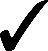 Catechism of the Catholic Church1.Value God’s creation as good299, 341, 3532.Develop respect for all God’s creation258–593.Recognize that Jesus is the Son of God487-5074.Identify Jesus as an historical figure from the Land of Israel551-535.Celebrate the Church as the family of Jesus777-78, 8646.Identify Mary as a historical figure and the mother of Jesus487-5077.Recognize that the Church honors Mary and the saints828, 11728.Develop an understanding of the work of the Holy Spirit through the infancy Narratives, Sacraments of Baptism, Confirmation, Holy Eucharist, and the Feast of Pentecost2567, 711-12, 525STUDENTS WILLSTUDENTS WILLCatechism of the Catholic Church1.Discover that they are members of God’s family, called by name, through the gift of the Sacrament of Baptism1267-682.Be introduced to the Baptismal gifts:Water – sign of new birth into the family of God1238-39The Word – teaches and transforms1236The Light – sign of Christ’s risen life inside the baptized1243White Garment – sign of new person in Christ, free of original sin1243Celebration of Christian Mystery (continued)Celebration of Christian Mystery (continued)Celebration of Christian Mystery (continued)Celebration of Christian Mystery (continued)Oils – sign of strength given through the Holy Spirit1237,1241Sign of the Cross – outward sign symbolizing the baptized belongs to Christ12353.Identify the Eucharist as the true Body and Blood of Jesus that He shared at the Last Supper610-611, 621, 13234.Be introduced to the origin of the church beginning with Christ at the Last Supper610-115.Recognize the hierarchy of the church with the Pope as leader85-90, 1006.Recognize the priest as a particular member of the Good Shepherd’s flock who calls the Holy Spirit to change the bread and wine at Mass1548, 15527.Recognize, reflect upon, and practice the primary prayer gestures of the Mass: Lavabo, epiclesis, Offering, Sign of Peace, and genuflection 2304, 1105, 1338, 1353, 13548.Be instructed and reminded to attend weekly Sunday Mass2177-799.Review Liturgical Seasons through work with liturgical colors and liturgical calendar.  (Purple for preparing and waiting, White for celebrating the great feasts of Jesus, Green for growing in our love of the Lord, Red for much love and feasts of the Holy Spirit)10.Be introduced to the sacred articles used at Mass and the Vestments worn by the priest:altarcandlescrucifixpatenchalicetabernacleciboriumsanctuary lamplectionaryRoman Missalambostolechasublealb1182-84STUDENTS WILLSTUDENTS WILLCatechism of the Catholic ChurchFamily LifeFamily Life1.Recognize that each person’s body is a “Temple of the Holy Spirit”1265Family Life (continued)Family Life (continued)2.Recognize that Jesus loves them and calls them by name3.Recognize that it is God who gives life and who gives growth, as seen in their bodies and in the gifts of creation.  (See Parables of the Kingdom: The Mustard Seed, The Pearl, The Grain of Wheat).541-46Social Justice/StewardshipSocial Justice/Stewardship4.Participate in Christian Service Projects952-535.Identify that God’s family includes all people: their family, class, neighborhood, parish, and world.2202, 2204, 2205STUDENTS WILLSTUDENTS WILLCatechism of the Catholic Church1.Listen and respond to Scripture2653-26542.Begin to recognize that the Holy Bible contains the sacred history of God and His people 97-1053.Experience prayer as communication with God2562, 2564-5, 2601-074.Begin to learn and pray the prayers as outlined in the Prayers and Devotions section (Appendix I)2607, 26885.Participate in a variety of prayer forms: spontaneous prayer, silent prayer, songs and sign language, dance, and formal prayer.2644, 2660, 2721Isaiah 9:1Prophecy of the LightIsaiah 7:14Prophecy of the MotherIsaiah 9:5Prophecy of NamesPsalm 23:1-3The Lord is my ShepherdLuke 1:1-38AnnunciationLuke 1:39-56VisitationLuke 2:1-20Birth of Christ and the Adoration of the ShepherdsMatthew 2:1-12Adoration of the MagiMatthew 12:31-32The Kingdom and the Mustard SeedMatthew 13:33The Kingdom and the LeavenMatthew 13:44-46The Kingdom and the Pearl of Great PriceJohn 10:2-5,14-16The Good ShepherdLuke 18:15-17Jesus and the ChildrenMatthew 28:1-8The Empty TombActs 2:1-11PentecostSTUDENTS WILLSTUDENTS WILLCatechism of the Catholic Church1.Understand that God is the creator of the world216, 2952.Recognize that the world God made is good 198, 280, 338, 3403.Know that God created the human person in the image of Himself341, 3474.Realize that we are all children of God2202, 22035.Know that God gave the gift of Himself through the gift of His Son, Jesus619, 624-306.know that Jesus is the Son of God443, 464-697.Know that Jesus was born of Mary7248.Know that the history of Jesus is in the New Testament of the Holy Bible9.Identify that there are three persons in the true and living God684, 732, 69110.Develop an understanding of the work of the Holy Spirit through the Infancy Narratives, Sacraments of Baptism and Eucharist and the Feast of Pentecost437, 830, 1076, 1215, 1266, 1287, 1325, 1333, 135811.Celebrate the lives of the saints and particularly Mary as the Mother of Jesus and our Spiritual Mother723, 829, 171712.Be introduced to the history of Salvation through the three Significant moments:  Creation, Redemption, and Parousia.198, 280, 571, 601STUDENTS WILLSTUDENTS WILLCatechism of the Catholic Church1.Celebrate that they are members of God’s family called by name, through the gift of the Sacrament of Baptism2232-33Celebration of Christian Mystery (continued)Celebration of Christian Mystery (continued)2.Recognize that Christ is always present in the Church, His family, especially in the sacraments, which are the times we receive God’s life1113-213.Recognize the sacrament of Baptism as the gateway to all the other sacraments1267, 12684.Name the Baptismal gifts:Water – sign of new birth into the family of God1238-39The Word – teaches and transforms1236The Light – sign of Christ’s risen life inside the baptized1243White Garment – sign of a new person in Christ, free of original sin1243Oils – sign of strength given through the Holy Spirit1237, 1241Sign of the Cross – outward sign symbolizing the baptized belongs to Christ12355.Be introduced to the seven Sacraments as gifts from Jesus to give the grace of the Holy Spirit.  (Baptism, Confirmation, Eucharist, Penance, Anointing of the Sick, Holy Orders, and Matrimony)1210-116.Understand that Jesus promises to be with us always, and calls us to be with Him particularly through the sacrifice of the Holy Mass13737.Be introduced to the two main parts of the Mass: Liturgy of the Word and Liturgy of the Eucharist13468.Participate appropriately in liturgies595, 623, 529-30, 9719.Name the liturgical seasons and colors: Advent, Christmas Ordinary Time, Lent, and Easter (Purple for preparing and waiting, White for celebrating the great feasts of Jesus, Green for growing in our love of the lord, Red for much love and feasts of the Holy Spirit).1163STUDENTS WILLSTUDENTS WILLCatechism of the Catholic ChurchFamily LifeFamily Life1.Recognize that Jesus teaches through parables and by examples5462.Recognize that the Holy Spirit guides us6883.Recognize that love is the core of family life4.Value their unique role in their family2201-03, 2232-335.Recognize that it is God who gives life and who gives growth, as seen in their bodies and in the gifts of creation1706-166.Be introduced to the summary of God’s commandments and explore how to use these teachings in their daily choices (Law of Love/the Great Commandment)7.Explore and celebrate friendships18298.Recognize that life is a precious gift from God1699, 2258, 2415Social Justice/StewardshipSocial Justice/Stewardship9.Recognize that each person’s body is a “Temple of the Holy Spirit”126510.Recognize that Christians treat themselves and others with respect1931-3211.Participate in Christian Service Projects, developing empathy for those in need.1716-24STUDENTS WILLSTUDENTS WILLCatechism of the Catholic Church1.Listen and respond to Scripture26132.Begin to recognize that the Holy Bible contains the sacred history of God, His people and the language of prayer25913.Experience prayer as communication with God2564-67, 2601-074.Begin to learn and pray the prayers as outlined in the Prayers and Devotions section (Appendix I)2617-19, 2700-045.Participate in a variety of prayer forms: spontaneous prayer, silent prayer, songs and sign language, dance, and formal prayer.2720-22Genesis 1:1CreationIsaiah 9:1Prophecy of LightIsaiah 7:14Prophecy of the MotherIsaiah 9:5Prophecy of NamesMicah 5:1-2Prophecy of CityNumbers 24:17bProphecy of the StarIsaiah 11:1-2Root of JesseIsaiah 11:6-9Prophecy of the Peaceable KingdomPsalm 23:1-6The Lord is my ShepherdLuke 1:1-38AnnunciationLuke 1:39-56VisitationLuke 2:7-14Birth of Christ and the Adoration of the ShepherdsLuke 2:1-20Adoration of the MagiMatthew 2:13-15, 19-23The Flight into EgyptLuke 10:25-28The Greatest CommandmentMatthew 6:9-13The Lord’s PrayerMatthew 12:31-32The Kingdom and the Mustard SeedMatthew 13:33The Kingdom and the LeavenMatthew 13:45-46The Kingdom and the Pearl of Great PriceMatthew 13:44The Kingdom and the Hidden TreasureJohn 10:2-5, 14-16The Good ShepherdLuke 15:4-7The Found SheepLuke 18:15-17Jesus and the ChildrenMatthew 28:1-8The Empty TombKey Scripture References (continued)Key Scripture References (continued)Acts 2:1-12PentecostMaxims of JesusMaxims of JesusLuke 10:25-28Summary of the LawMatthew 5:42Give to the one who asks of you, and do not turn your back on the one who wants to borrow.Matthew 7:12Do to others whatever you would have them do to you.Matthew 18:22You should forgive not seven times, but seventy times seven.Matthew 5:44aLove your enemiesSTUDENTS WILLSTUDENTS WILLCatechism of the Catholic Church1.Explain that God made us and always loves us1423-422.Discuss that God allows us to make choices1730-56, 1783-893.Recognize that Jesus is the Son of God and calls God Father142, 441-454.Recognize that Jesus is our brother and friend who came into the world to save us5.Recognize that Jesus died and rose from the dead to give us new life638-556.Discuss the work of the Holy Spirit in the life of the Church and their lives7297.Invite the Holy Spirit to be their helper and guide8.Identify the Holy Bible as our Sacred History book made up of many books which are divided into two parts: Old Testament and New Testament1209.Recognize that the life of Christ is found in the Gospels of the New Testament10.Locate and read passages in the Bible 11.Understand that God alone judges who will go to heaven or to hell1021-102212.Recognize the consequences of sin and the three states of being after death: heaven, purgatory, hell1023-103713.Celebrate the life of Mary as the mother of Jesus and our spiritual mother.STUDENTS WILLSTUDENTS WILLCatechism of the Catholic Church1.Know that Catholics must attend Mass on Sundays, holy days obligation, and to take a day of rest on Sundays20422.Experience Advent as a time of preparation for Christmas1163-733.Experience Christmas as the message of God’s love 5254.Experience Lent as a time of prayer, fasting and almsgiving1163-735.Recognize that Lent is a time of preparation for Holy Week and Easter1163-736.Participate in Holy Week services1163-737.Celebrate the Easter Season, which culminates with the Feast of Pentecost, as a time for great happiness when the Holy Spirit comes upon the apostles6388.Recognize that feast days help us celebrate special members of God’s family (Communion of Saints)1717, 20309.Recognize and celebrate the rituals associated with special feast days, i.e. blessing of the throats on St. Blaise day, sharing of small gifts on St. Nicholas Day, blessing of the animals on St. Francis of Assisi Day10.Experience and participate in a variety of Marian devotions.971, 2678, 2708STUDENTS WILLSTUDENTS WILLCatechism of the Catholic ChurchReconciliation/ConfessionReconciliation/Confession11.Show Jesus’ forgiveness and healing through reconciliation142312.Define venial and mortal sin and understand the consequences of sin1440-147213.State that we are welcomed back to God’s family when we ask for forgiveness through reconciliation145514.Learn the symbols and Rite of Reconciliation and that the bishop and priests are ministers of the sacrament146115.Use the Ten Commandments as a guide for the examination of conscience146116.Research and share the lives of the saints.2683STUDENTS WILLSTUDENTS WILLCatechism of the Catholic ChurchConfirmationConfirmation17.Examine the lives of saints (especially Saints Damien De Veuster and Marianne Cope) and discuss ways to be more like them268418.Recognize that in Confirmation the Holy Spirit confirms and strengthens the grace we receive in baptism128919.Listen and discuss the story of Pentecost1278, 1302-0320.Name the Gifts/Fruits of the Holy Spirit1299, 1830, 1832Confirmation (continued)Confirmation (continued)Confirmation (continued)Confirmation (continued)21.Understand the essential elements of the Confirmation: laying-on of hands, anointing with chrism and the words of the formula1303-1022.Recognize that Confirmation strengthens the bond with the Church and its mission 1285, 1288-89, 1293-9423.Identify the symbols, minister of, and parts of the Rite of Confirmation 1288, 1293-94, 1312-1324.Identify the hierarchy of the Church; pope as leader, bishop as head of Diocese, pastor as head of parish1312-1325.Explain baptismal promises and, if baptized as an infant, renew the promises made at baptism and express a desire to be confirmed.1306-10STUDENTS WILLSTUDENTS WILLCatechism of the Catholic ChurchEucharistEucharist26.Recognize that the Eucharist connects us to the Church and the Body of Christ1396-140127.Recognize that the Sunday celebration of the Lord’s Day and his Eucharist is at the heart of the Church’s life1324-132728.Explain that Jesus acts through the priest who consecrates the bread and wine at Mass1410-141129.Recognize that bread and wine are changed into the Body and Blood of Jesus.  This is called transubstantiation1339, 1373-138130.Explain that the Eucharist helps us to be good persons who help those in need1397, 1393-139531.Recognize that the Eucharist is a remembrance of Jesus’ death and resurrection1341-1344, 1362-137232.Learn the Rites and prayers of the Mass.STUDENTS WILLSTUDENTS WILLCatechism of the Catholic ChurchFamily LifeFamily Life1.Demonstrate ways to share the Good News with others2.Describe some behaviors that reflect a disciple of Jesus3.Demonstrate behavior as stated in the Ten Commandments18584.Demonstrate conflict resolution skills1730-485.Share their personal gifts with others1928-486.Reflect upon the gifts of creation as gifts from God.293-294, 319Social Justice/StewardshipSocial Justice/Stewardship7.Respond to God’s word by doing what Jesus asks716-24, 1964-748.Recognize that others help us make choices through the grace of the Holy Spirit1742Social Justice/Stewardship (continued)Social Justice/Stewardship (continued)Social Justice/Stewardship (continued)Social Justice/Stewardship (continued)9.Discuss that when we make mistakes God is all merciful and forgives us when we’re sorry1434-6710.Participate in the Sacrament of Reconciliation to make amends with God and others for our wrong choices1846-184811.Recognize that they belong to a parish community1877-188012.Recognize that many communities make up the world188213.Explain that we have a Christian responsibility to help others in need and participate in service projects.1913-1917STUDENTS WILLSTUDENTS WILLCatechism of the Catholic Church1.Listen and respond to Scripture26132.Begin to recognize that the Holy Bible contains the sacred history of God, His people, and the language of prayer25913.Experience prayer as communication with God2562-654.Begin to learn and pray the prayers as outlined in the Prayers and Devotions sections (Appendix I)2773-765.Participate in a variety of prayer forms; spontaneous prayer, silent prayer, songs and sign language, dance, and formal prayer2720-226.Recognize the Our Father as a prayer Jesus taught us to forgive one another and to ask God for forgiveness.Genesis 1:1CreationIsaiah 11:1-2Root of JesseIsaiah 11:6-9Prophecy of the Peaceable KingdomPsalm 23:1-6The Lord is my ShepherdLuke 1:1-38AnnunciationLuke 1:39-56VisitationLuke 2:7-14Birth of Christ and the Adoration of the ShepherdsLuke 2:1-20Adoration of the MagiMatthew 2:13-15, 19-23The Flight into EgyptMatthew 3:13-17Mark 1: 9-11Luke 3: 21-22The Baptism of JesusLuke 10:25-28The Greatest CommandmentMatthew 6:9-13The Lord’s PrayerLuke 22:7-20The Last SupperMatthew 12:31-32The Kingdom and the Mustard SeedMatthew 13:33The Kingdom and the LeavenMatthew 13:45-46The Kingdom and the Pearl of Great PriceMatt 13:44The Kingdom and the Hidden TreasureJohn 10:2-5, 14-16The Good ShepherdLuke 15:4-7The Found SheepLuke 15:11-24The Prodigal SonJohn 15:1-17The True VineLuke 18:15-17Jesus and the ChildrenMatt 28:1-8The Empty TombActs 2:1-12PentecostSTUDENTS WILLSTUDENTS WILLCatechism of the Catholic Church1.Identify God as loving and merciful Father and Creator199, 232, 2102.Recognize Jesus as Redeemer, Savior, and Friend423, 4303.Recognize God in three persons as the Trinity: God the Father, God the Son, and God the Holy Spirit4.Recite and share with others important events in the life of Jesus found in the Gospels of the New Testament 422-505.Identify Mary as the Mother of God and the patroness of the Americas (Our Lady of Guadalupe)9696.Describe the role of Mary as model of obedience and prayer9717.Explain the important events in the life of Mary; Annunciation, Immaculate Conception, and Assumption8.Identify saints as holy people committing their lives to Jesus9579.Recognize the church as a community of God’s people790-9110.Recite the church beliefs that are stated in the Apostles’ Creed and the Nicene Creed (consubstantial)194-9511.Participate in Catholic Church worship through sacraments, liturgy, paraliturgies, and prayer 75212.Examine the Bible as God’s word135, 124, 13113.Locate and read scripture passages from the Bible135, 124, 13114.Identify the four Evangelists and their written works.425, 85815.Understand that God alone judges who will go to heaven or to hell1021-102216.Recognize the consequences of sin and the three states of being after death: heaven, purgatory, hell1023-1037STUDENTS WILLSTUDENTS WILLCatechism of the Catholic Church1.Recall sacraments as celebrations of Jesus’ love and signs of His presence1088, 11182.Recall that through the Eucharist we experience Jesus’ presence in a particular way1350-553.Recall that the Eucharist was given to us at the Last Supper by Jesus13234.Define the Eucharist as a sacrament of thanksgiving1328, 1358-605.Recognize and celebrate Sunday as the Lord’s Day when His family gathers to worship and pray as a community of believers20426.Plan and participate in liturgies, and Stations of the Cross1140-447.Identify the two parts of the liturgy: Liturgy of the Word and Liturgy of the Eucharist13468.Participate in reciting the basic responses and prayers used during the Mass13489.Plan and participate in liturgies1143, 114510.Identify the parts of the Mass and important articles116211.Identify the seasons of the church year, the feast days and their importance1163-7812.Name and participate in the Stations of the Cross.1438STUDENTS WILLSTUDENTS WILLCatechism of the Catholic ChurchFamily LifeFamily Life1.Recognize the dignity of all people22082.Recognize the right to life22583.Recognize human relationships as being built out of respect and love for self and others23774.Recognize ways we do not respect others19705.Share specific rules and laws that promote health, safety, and wellness2288, 22736.State the joy of belonging to a family and identify the problems of family life1657, 16667.Recognize love as the core of family life.2008Social Justice/StewardshipSocial Justice/Stewardship8.Explain their personal references to Jesus’ call to be Christian throughout the Christian scriptures17589.Identify the Church as a community of believers, founded by Christ, with chosen leaders2045Social Justice/Stewardship (continued)Social Justice/Stewardship (continued)Social Justice/Stewardship (continued)Social Justice/Stewardship (continued)10.Demonstrate Christian behavior as stated in the Ten Commandments207311.Apply the Works of Mercy to daily life244712.Use a Christian response by following Jesus’ word and example204513.Demonstrate Christ-like behavior (Being truthful, honest, helpful, forgiving, sacrificing, and peaceful)204614.Show gratitude for being created unique and for being Christian, especially for all of God’s blessings200515.Recognize the authority of God and parents in one’s life2197, 219916.Identify persons with authority (i.e. parents)2196, 219917.Identify the Christian lifestyle as one that values honesty, self-discipline, respect for life, rights, and property209318.Show concern for the hungry, poor, those treated unjustly, victims of violence, and the less able197019.Recognize and state actions, situations, behaviors, and attitudes which are not Christian or violate human freedom175820.Identify causes and effects of hunger in the world2437-4221.Recognize the dignity of all people2437-4222.Recognize Saints Damien De Veuster and Marianne Cope as persons who demonstrated the need to become lifelong stewards who gratefully share the gifts of time, talent, and treasure.STUDENTS WILLSTUDENTS WILLCatechism of the Catholic Church1.Listen and respond to Scripture969, 9712.Experience prayer as communication with God26133.Participate in a variety of Marian devotions (i.e. Rosary)2562, 25654.Begin to learn and pray the prayers as outlined in the Prayers and Practices section (Appendix I)2697-995.Participate in a variety of prayer forms; spontaneous prayer, silent prayer, songs and sign language, dance, and formal prayer.2720-22John 14:9-10,26Jesus Reveals the Father, Son and Holy SpiritJohn 3:16Jesus is Sent by the FatherActs 2:1-13PentecostJohn 19:26-27Mary as our MotherJohn  15:1-12I am the VineLuke 15:11-32Prodigal SonLuke 22:14-20Last SupperJohn 2:1-11Wedding at CanaKEY SCRIPTURE REFERENCE/STORIES (continued)KEY SCRIPTURE REFERENCE/STORIES (continued)John 6:1-13Jesus Feeds Five ThousandJohn 6:25-58Bread of LifeMatthew 28:18-20Commissioning of the ApostlesLuke 6:12-16Calling of the ApostlesLuke 16:18-20Peter as LeaderMark 10:17-25Rich ManLuke 10:29-37Good SamaritanLuke 15:1-7Lost SheepLuke 19:1-10Zacchaeus Exodus 20:1-17The Ten CommandmentsJohn 13:34-35The New CommandmentMatthew 5:1-12Sermon on the Mount/BeatitudesMark 14:32-38Jesus Tells us to PrayMatthew 6:9-13The Lord’s PrayerThessalonians 5:17Pray alwaysSTUDENTS WILLSTUDENTS WILLCatechism of the Catholic Church1.Share the meaning of being Catholic8302.Describe the hierarchical design of Church leadership8743.Demonstrate honor to Virgin Mary9714.Describe how the Holy Spirit guides the Church7975.Shares an appreciation of the Gifts of the Holy Spirit7686.Identify the Precepts of the Church7.Define God’s gift of Grace in helping us become more faithful1538.Recite the Apostles’ Creed, Nicene Creed, and explain the Basic truths of our Church (apostolic tradition)154-559.Locate Scripture references in both the Old and New Testaments in the Bible10.Recognizes and shares the Bible as the inspired Word of God.105-0711.Understand that God alone judges who will go to heaven or to hell1021-102212.Recognize the consequences of sin and the three states of being after death: heaven, purgatory, hell1023-1037STUDENTS WILLSTUDENTS WILLCatechism of the Catholic Church1.Justify that people can sin and God will always forgive if we repent14412.Define sin1849-503.Describe sacraments as special gifts of grace20034.Identify Jesus’ call and follow Him through the sacraments1373Celebration of Christian Mystery (continued)Celebration of Christian Mystery (continued)Celebration of Christian Mystery (continued)Celebration of Christian Mystery (continued)5.Demonstrate an appreciation for the gift of God’s Son in the Eucharist and Confession (Reconciliation) 14366.Participate in Jesus’ love, forgiveness, and peace14967.Examine their consciences by reflecting on the choices they have made17798.Describe how Jesus shares Himself with us through His word and the Eucharist/Last Supper13419.Explain the belonging and unity experienced in the Eucharist139110.Participate in sacramental celebrations115311.Research and share the lives of the saints.  Participate and identify the rituals associated with saints, i.e. throat blessing on St. Blaise day or the blessing of the animals on St. Francis’ Day203012.Recognize the Holy Spirit as life giving through Confirmation13.Explain the significance of Pentecost1302, 128714.Name/list Gifts/Fruits of the Holy Spirit1299, 1830-3215.Name and identify parts of the liturgy1163-7816.Identify and share an understanding of the liturgical seasons of the Church (Advent, Lent, Christmas, Easter, Pentecost)17.Plan and participate in liturgies and paraliturgies114618.Recite and participate in Mass responses, prayers, gestures19.Identify sacred articles and vestments of the Liturgy20.Identify and explain the significance of holy days.2177STUDENTS WILLSTUDENTS WILLCatechism of the Catholic ChurchFamily LifeFamily Life1.Form their conscience with guidance from faith to make moral decisions1777-782.Study and demonstrate steps in the moral decision-making process17993.Identify circumstances requiring responsible moral decisions17994.Forgive others and be merciful2839-405.Show gratitude for the uniqueness of each individual6.Examine the joy, love, and importance of rules in family life22047.List and explain specific rules and laws that promote health, safety, and wellness.2288-91Social Justice/Stewardship Social Justice/Stewardship 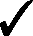 8.Explore the concepts of consequences and conflict resolution2206Social Justice/Stewardship (continued)Social Justice/Stewardship (continued)Social Justice/Stewardship (continued)Social Justice/Stewardship (continued)9.Cultivate the virtues of Faith, Hope, and Love1812, 1814, 181710.Demonstrate respect to all people with compassion and justice1805-0911.Recognize and not participate in acts of prejudice, racism, and hateful discrimination against others183712.Identify and practice Corporal and Spiritual Works of Mercy244713.Reflect on the call to us to be disciples181614.Identify ways that Saint Damien De Veuster and Saint Marianne Cope cared for those in need15.Study and practice concepts of stewardship in the church114216.Respect life at all stages, as a gift given freely by God2258-231917.Identify with Jesus’ compassion toward the sick as they express compassion toward persons with serious illnesses.1503STUDENTS WILLSTUDENTS WILLCatechism of the Catholic Church1.Participate in the Rosary as a form of prayer 9712.Identify by reciting or writing the mysteries of the rosary3.Listen and share scripture and passage from the Bible2653-544.Identify prayer as talking and listening to God2558-27255.Continue to learn and recite prayers listed in Grade K-326886.Pray and meditate on the Stations of the Cross 26697.Describe psalms as prayers and songs2585-898.Paraphrase prayers in their own words26889.Compose prayers and petitions2629, 269710.Participate in a variety of prayer forms, (gestures, movement, adoration, spontaneous, private, and communal prayers, and meditation etc.)2702, 2705, 270911.Demonstrate reverence while praying256512.Use the Bible as a book of instructions to act justly11713.Memorize and write or recite the Ten Commandments and the Great Commandment1716-171814.Study and discuss the Beatitudes and how to apply them in life1716-172415.Identify the Ten Commandments in the Hebrew Scriptures as a way to live morally.2072Exodus 20:1-17Ten CommandmentsJohn 13:34-35New CommandmentMatthew 5:1-12BeatitudesLuke 15:11-31Prodigal Son1 John 4:19-21New Commandment1 Corinthians 12:4-11Spiritual Gifts2 Corinthians 9:6-8StewardshipSTUDENTS WILLSTUDENTS WILLCatechism of the Catholic Church1.Identify that God rules by love218-212.Recognize God’s purpose for us210, 1604, 319, 3803.Recognize that Jesus nourishes us through the sacraments4.Identify Jesus as the Son of God and as truly human423, 454, 469-705.Define and identify grace as the effect of God’s presence6.Identify faith as a human and divine relationship consisting of belief and trust in God7.Recognize Jesus as the teacher and example of the new Commandment of Love.8.Understand that God alone judges who will go to heaven or to hell1021-10229.Recognize the consequences of sin and the three states of being after death: heaven, purgatory, hell1023-1037STUDENTS WILLSTUDENTS WILLCatechism of the Catholic Church1.Identify the Church, founded by Christ, to be witness to the world7632.Describe the hierarchical authority of the Church768, 771, 886, 8913.Differentiate the various types of worship in the Catholic Church; i.e. Sacraments, Adoration, Rosary, Stations of the Cross, etc.1069-74, 11744.Explain the seasons of the liturgical year and their appropriate color, practices, customs and meanings1163, 1168-69, 1171, 11945.Correlate the sacramentals to the rites of the sacraments16676.Describe the parts of the Mass, rituals and their origins(apostolic tradition, ecclesial tradition)1345-46Celebration of Christian Mystery (continued)Celebration of Christian Mystery (continued)Celebration of Christian Mystery (continued)Celebration of Christian Mystery (continued)7.Explain the meanings of sacred symbols: i.e. vestments, colors, candles1347, 1145-46, 1188.Plan and participate in liturgies and paraliturgical celebrations1071, 10739.Explain the Mass responses, prayers, gestures, and symbols1154-5610.Identify and explain the uses of the sacred vessels, articles and vestments of Mass.SacramentsSacramentsCatechism of the Catholic Church1.Recognize that sacraments are encounters with the living Christ7752.Identify how the sacramental life of the Church shows the reality of God living among us775-7763.Give examples of each sacrament’s origins from Scripture1217-254.Correlate the relationship of the sacraments of initiation, healing and service12115.Differentiate the difference between knowing the faith and living the faith1814-156.Explain and live a Christian life that is a life long journey to the Father, Son and the Holy Spirit1697-987.Interpret the meanings of the symbols, rituals, and prayers for each sacramentPart 2, Sec. 2 Ch. 1-48.Identify vocations as a call to the single, married, religious, or ordained life.871, 944, 1579-80 1655-56STUDENTS WILLSTUDENTS WILLCatechism of the Catholic ChurchFamily LifeFamily Life1.Explain how a moral life in Christ must connect faith as believed with faith as lived24362.List some of the challenges of marriage3.List the effects of divorce4.Recognize and understand the meaning and importance of family, nuclear, single parent, extended, step, etc.2204-085.Compare and contrast family customs with other cultures6.Identify how the body changes through puberty7.Recognize that life and our sexuality are gifts from God2331-368.Explain that sexual intercourse is an expression of committed love and sharing in God’s power to create a new life23679.Identify abuses of one’s self or others10.Define the moral virtues and their effects and application to life 1804, 1839Family Life  (continued)Family Life  (continued)Family Life  (continued)Family Life  (continued)11.Apply the gospel attitudes toward the sick, disabled, aged, and dying1905-0812.Answer the call to help diminish the hunger and needs of third world countries2447Social JusticeSocial Justice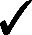 13.Discuss the attitude of the right to life from conception to natural death2270-8314.Support and apply to one’s life the Christian understanding of human freedom193415.Support the love of the weak and defenseless193216.Explain the importance of Christian faith in the formation of social policy17.Practice an attitude of concern for the lives of the poor, weak, disabled, and the sick; as well as the action on their behalf1932-3718.Explain that power, wealth, utility, and productivity must be subordinated to and guided by higher moral values194219.Recall the importance of Eucharist in the Church’s mission in the world for social justice20.Demonstrate a respect to all people with compassion and justice1939-4221.Identify the effects of prejudice, discrimination and racism1934-35StewardshipStewardshipCatechism of the Catholic Church22.Explain the Corporal and Spiritual Works of Mercy244723.Describe what it means to be a missionary disciple of Christ24.List the various types of ministries in the Church25.Practice moral decision making in light of the Gospel195726.Define and apply stewardship to life.STUDENTS WILLSTUDENTS WILLCatechism of the Catholic Church1.Locate Scripture references in the Bible, which is the inspired word of God by the Holy Spirit as Paraclete105-072.Utilize the Bible to inspire, inform and guide decisions3.Know the various forms of prayer: spontaneous, private, formal, communal, gesture, movement, meditation, etc.2700-194.Memorize and recite all required age appropriate prayers5.Understand that personal prayer is a conversation with God25596.Participate in journaling activities for prayer and reflection7.Locate origins of prayers in the Scripture: e.g. Mary’s prayers, Hail Mary2613-148.List and explain the mysteries in Scripture109-199.Recite the rosary971Christian Prayer (continued)Christian Prayer (continued)Christian Prayer (continued)Christian Prayer (continued)10.Participate and understand the devotion of Eucharistic Adoration.1378-81Matthew 25:40ServiceMark 29:29-31BeatitudesDeuteronomy 6:4-5Great Law of LoveJohn 3:5Matthew 29:19Galatians 3:27BaptismActs 2:1-4, 19:5-6ConfirmationLuke 22:14-20John 6:51EucharistLuke 20:22-23Luke 5:17-26Luke 15:11-24ReconciliationJames 5:14-15Matthew 11:14Luke 7:11-15Anointing of the SickMatthew 19:5-6 Matrimony2 Timothy 1:6Acts 6:1-6Holy OrdersSTUDENTS WILLSTUDENTS WILLCatechism of the Catholic Church1.Explain the importance of ecumenism with particular emphasis on respect for the Jewish religion8202.Describe the Christian Scriptures as a collection of inspired works by various authors over a long period of time to inform, inspire, and guide us105-073.Recognize Jesus as the Messiah, the fulfillment of Hebrew prophecies527, 702-164.Explore the story of God’s covenant as it continues in the Christian tradition805.Relate the role of the Holy Spirit throughout salvation history and divine revelation683-88, 702-476.Explain the Paschal mystery relative to divine revelation and the promise of salvation50-67, 74-79, 122, 571-6237.Recognize the Church as a community of believers, the people of God946-478.Explain the effects of original sin388-899.Articulate that the Church has proclaimed the Gospel and teaching of Jesus from its earliest times and continues to do so today.102-0410.Understand that God alone judges who will go to heaven or to hell1021-102211.Recognize the consequences of sin and the three states of being after death: heaven, purgatory, hell1023-1037STUDENTS WILLSTUDENTS WILLCatechism of the Catholic Church1.Explain the influence of Hebrew and Christian Scripture as they relate to the Sacraments exemplified by Eucharistic prayer1150, 1217-23, 1286, 1334, 1502, 1539-43, 1602-112.Participate in the planning and preparation of liturgies1140-44, 13483.Celebrate and receive the sacraments of Reconciliation and Eucharist1422-984. Identify and celebrate the seasons of the liturgical year, special feast days of the Blessed Mother, Holy Days, and of the Saints.1163STUDENTS WILLSTUDENTS WILLCatechism of the Catholic Church1.Recognize the Hebrew Scriptures as God making Himself known to all people1889, 2056-572.Define Yahweh as the one true God who is faithful to the Covenant He made with His people203-043.Examine the lives and works of people of faith in Hebrew Scriptures2030, 8284.Practice the Corporal and Spiritual Works of Mercy24475.Relate the theological and moral virtues as a way to live in accordance to God’s plan2084-94, 1803-456.Apply the Beatitudes to one’s daily life1716-247.Explain that it is God, the Holy Spirit, who gives us grace, and a share in His love2003, 7398.Examine methods they can use to strengthen awareness of God in our lives9.Identify a well-formed conscience in relation to moral choices1783-8510.Identify morality as the norm of behavior within a certain group or society and the importance of moral decisions for our salvation169611.Identify values and principles of a Catholic lifestyle172012.Explain the role of the Holy Spirit in salvation history683-88, 702-4713.Explain the role of the Holy Spirit in divine revelation73714.Initiate personal offerings of time and service to the Church and civic community as exemplified by Jesus Christ15.Describe how Saints Damien De Veuster and Marianne Cope were models of the Corporal and Spiritual Works of Mercy.Family LifeFamily LifeCatechism of the Catholic Church16.Examine the effect of their own growth and maturation including its effects on the relationships within the family220617.Grow in understanding and appreciation of their spirituality, feelings, needs, and sexuality233718.Develop awareness of the role of peer relationships and their effect on development, faith, and discipleship189719.Examine the family as a source of spiritual values, religious practices, customs and tradition that helps shape one physically, psychologically, and socially2205-0720.Identify the human life cycle and discuss the different ages and stages present in a family unit220821.Identify and discuss Christian values and principles upon which to build mature relationships with the opposite sex and all members of society1603, 239322.Describe their social responsibility to protect life and witness to its sacredness in the family and community1914-1523.Demonstrate respect for all people243724.Demonstrate Christian responsibility to protect life and witness to its sacredness2258-5925.Evaluate contemporary lifestyles and discern those that undermine the value of life2268-231726.Explain Church teaching as it relates to drug abuse, abortion, and sexually transmitted diseases (STDs)228, 2291, 227027.Practice conflict resolution skills.2303-6Social Justice and StewardshipSocial Justice and StewardshipCatechism of the Catholic Church28.Define stewardship as being Christ for others by giving of time, talent, and treasure112329.Support the responsibility of stewardship as an aspect of social justice111730.Identify their own talents and gifts and share these with the community1936-3731.Demonstrate an awareness of the need for social action in response to unjust conditions2415-1832.Develop and demonstrate respect for the environment.STUDENTS WILLSTUDENTS WILLCatechism of the Catholic Church1.Explain the Psalms as song prayers2585-892.Participate in a variety of private and communal prayer forms, meditation, spontaneous prayer, gesture, song, dance, etc.2700-19, 2626-433.Participate in formal prayer and rituals; Stations of the Cross, litanies, paraliturgies, etc.2650Christian Prayer (continued)Christian Prayer (continued)Christian Prayer (continued)Christian Prayer (continued)4.Define prayer as a conversation with God and participate in activities designed to enhance spiritual growth27255.Memorize and recite all required age appropriate prayers.Genesis 1-2Creation NarrativesGenesis 12:1-6Covenant with AbrahamExodus 3Revelation of God to MosesIsaiah 40:1-11Promise of SalvationGenesis 37:2-36Story of JosephBook of RuthStory of RuthMatthew 1:18-23Infancy NarrativesLuke 1-2Infancy NarrativesExodus 12:1-28PassoverMatthew 26-28Passion, Death, and ResurrectionMark 14-15Passion, Death, and ResurrectionLuke 22-24Passion, Death, and ResurrectionJohn 18-21Passion, Death, and ResurrectionExodus 20:1-17Ten CommandmentsDeuteronomy 6:1-4The Great CommandmentIsaiah 42:1-4Suffering ServantIsaiah 49:1-7Suffering ServantIsaiah 50:4-7Suffering ServantMatthew 5:1-12BeatitudesJohn 13:1-15Washing of the FeetJohn 15:5, 11-17Connection with Jesus and Each OtherMatthew 6:6-13Our FatherLuke 1:46-49MagnificatSTUDENTS WILLSTUDENTS WILLCatechism of the Catholic Church1.Identify Jesus as true God and true man who is Savior, Messiah, Priest, Prophet, and King464-692.Explain that the Christian Scriptures are a divinely inspired collection of books to assist them in discerning the meaning of the Word of God in their own lives105, 112-333.Retell the accounts of Christ’s birth, life, death, and resurrection487-507, 525-27571-6584.Retell the accounts of the early Church, focusing on the gifts of the Holy Spirit1830-315.Describe the Church as the community of believers founded by Christ11026.Describe that the Church functions as the Body of Christ, Servant, Sacrament, and is a human institution with a divine mission771-8257.Define the roles of the Pope, cardinals, bishops, priests, deacons, vowed religious, and laity871-9338.Describe the teachings of Scriptures of the New Testament on death, judgment, and Jesus’ second coming1021-10379.Identify God as one who is just, merciful, and has a purpose for us 104510.Explain that Jesus continues His mission and presence in the world through the Church and the Holy Spirit3, 250, 108511.Identify grace as God’s free gift to us35, 54, 1999, 200812.Explain Mary’s role in salvation411, 96313.Explain the Trinity as Father and Creator, Son and Redeemer, Holy Spirit and Sanctifier232-5614.Discuss the Communion of Saints as the unity of all those who follow Jesus946-48Profession of Faith (continued)Profession of Faith (continued)Profession of Faith (continued)Profession of Faith (continued)15.Distinguish between worship of God and devotion to the saints61, 347, 1148, 117316.Define saints as friends of Jesus and models of Christian living203017.Explain how we are called to be saints823, 960-96218.Identify other role models in addition to the saints2013-1419.Explain that martyrs exist even in our times.2473-7420.Understand that God alone judges who will go to heaven or to hell1021-102221.Recognize the consequences of sin and the three states of being after death: heaven, purgatory, hell1023-1037STUDENTS WILLSTUDENTS WILLCatechism of the Catholic Church1.Explain that the Church is universal in nature, but diverse in traditions according to cultural variations854-562.Outline the history of the sacraments as community celebrations instituted by Christ that call us to share God’s love with others1114-163.Identify the action of Christ, rite, sign, minister(s), and effect of each sacrament1113-16664.Plan and celebrate liturgies1204-065.Distinguish between liturgies and devotions for special occasions1163, 11736.Explain the seasons and symbols of the liturgical year11687.Identify and celebrate Mary’s feast days1172, 21778.Examine the ethnicity of some feasts; e.g. St. Patrick, Our Lady of Guadalupe.828STUDENTS WILLSTUDENTS WILLCatechism of the Catholic ChurchSocial Justice/StewardshipSocial Justice/Stewardship1.Explain that justice is rooted in respect for human dignity19292.Identify the rights of others in the pursuit of justice22553.Explain that hunger, poverty, and violence are forms of injustice19474.List the causes and effects of hunger, poverty, and violence1935-385.List types of poverty: material, spiritual, intellectual, and emotional19386.Demonstrate their Christian responsibility to protect human life in all its stages22587.Describe how external life reflects their internal commitment to Catholic identitySocial Justice/Stewardship (continued)Social Justice/Stewardship (continued)Social Justice/Stewardship (continued)Social Justice/Stewardship (continued)8.Define their personal role toward stewardship1956, 24029.Participate in school and class service projects as a form of stewardship and evangelization91010.Examine the lives of the saints, especially Saints Damien De Veuster and Marianne CopePeacePeaceCatechism of the Catholic Church11.Explain that peace is an inner condition modeled by Jesus230512.List examples of peace and name peacemakers from the Christian Scriptures2304-0613.Tell how peace begins and grows from the actions of one individual2304-0614.List ways to seek and work for peace2302-1715.Demonstrate and practice conflict resolution skills194016.Create peaceful alternatives and solutions for poverty1939-42Family LifeFamily LifeCatechism of the Catholic Church17.Evaluate the effects of their growth and maturation on relationships within their family188218.Explain the family as a source of spiritual values, religious practices, customs and traditions that helps shape one physically, psychologically, and socially2214-2019.Identify the human life cycle and the different ages and stages present in a family unit2204-0820.Explain one’s social responsibility in the family and community220721.Explain the role of peer relationships and their effect on development, faith, and discipleship.166SexualitySexualityCatechism of the Catholic Church22.Describe one’s developing spirituality, feelings, needs and sexuality2332-3323.Explain the nature of the family in God’s plan2201-0623.Defend Church teaching in regard to drug abuse, abortion, AIDS, and sexually transmitted diseases (STDs)2270-75, 229124.Identify mature, responsible values and behaviors in sexuality233725.Explain the purpose of human reproduction in the context of sacramental marriage1652, 1660, 2360-6226.Identify Christian values and principles to build mature relationships with the opposite sex.2213Personal ResponsibilityPersonal ResponsibilityCatechism of the Catholic Church27.Explain the Christian norms for behavior in Jesus’ law of love, the Beatitudes and the Ten Commandments397, 459, 1717Personal Responsibility (continued)Personal Responsibility (continued)Personal Responsibility (continued)Personal Responsibility (continued)28.List the Precepts of the Church2041-4329.Identify the seven capital sins, theological virtues, and cardinal virtues1866, 1812-13, 1805-0730.Explain personal morality as formed by conscience1780, 179431.Demonstrate an informed conscience1783-8532.Discuss that we have free will and are responsible for the choices we make1777-8233.Compare and contrast Christian and secular norms for success193034.Explain that Gospel values are the foundation of social, economic, and political choices for Christians1716-24, 244735.Explain that every right has a corresponding responsibility1731, 1913-1736.Identify and share their time, treasures, and talents(stewardship) in service to those in need 1924-2737.Demonstrate that service is participating in the life of the Church85238.Evaluate their continued spiritual, physical, and psychological growth2441, 246139.Identify Catholic values and principles which guide and enrich our lives224440.Evaluate contemporary lifestyles and identify those that undermine the value of life.2268-83STUDENTS WILLSTUDENTS WILLCatechism of the Catholic Church1.Use Scripture as a means of experiencing Jesus through prayer and study124, 1272.Explain that all forms of prayer are conversation with God2559, 2563-643.Identify prayer as necessary in working toward peace and justice23044.Write various types of prayer: thanks, praise, sorrow, petition2629-435.Use appropriate forms of prayer, e.g., song, dance, meditation, litanies, etc.26636.Memorize and recite all required age appropriate prayers (Appendix I).Luke 2:41-52Jesus Lost in the TempleLuke 3: 21-22Jesus is BaptizedMatthew 4:1-11Temptation in the WildernessLuke 4:16-21Jesus Announces His MissionMark 8:27-29Peter’s Profession of FaithLuke 6:20-21BeatitudesKey Scripture References/Stories (continued)Key Scripture References/Stories (continued)Matthew 6:9-13The Our FatherLuke 9:28-36The TransfigurationLuke 12:15, 33-34; 21:1-4, 18:35-43Mark 10:14, 20-22Matthew 9:9-13, 25:35-40Social Justice, CompassionMark 4:2-9, 13-20Luke 14:16-23Matthew 20:1-16, 18:10-14ParablesJohn 11:1-44Matthew 14:22-33, 9:28-34Mark 4:35-41Luke 17:11-19; 9:10-17MiraclesLuke 22-24John 18-21Passion, Death, and Resurrection NarrativesSTUDENTS WILLSTUDENTS WILLCatechism of the Catholic Church1.Explain that Jesus formed a community of disciples (the church) to share in and continue God’s saving presence425, 763-662.Describe how the Holy Spirit inspires and guides the Church737-39, 813, 8523.Explain the Church as one, holy, catholic, and apostolic811-654.Identify and interpret the rituals and tradition of the Roman Catholic Church857-65, 1066-1205, 1667-765.Demonstrate that there are many ways to express one’s faith within the Catholic Church832-35, 8736.Examine how the Church is family1169, 759, 16557.Analyze how the Church is an institution with national and global communities832-358.Demonstrate that the Church is built on individual commitment791, 814, 19379.Chart the role of the various groups in the church: Pope, cardinals, bishops, priests, religious communities, etc.871-93310.Describe the history, work, and role of religious communities and the call to religious life today914-3311.Compare and contrast the Roman Catholic Church in relationship to other Christian traditions836-3812.Explain the role of Mary in the Church963-7213.Distinguish and explain the four functions of the Church: Body of Christ, Servant, Sacrament, and Institution96, 871-91314.Chart the canonization process28, 2030, 82815.Identify the ways in which the Church as an institution communicates with the faithful through such means as councils and encyclicals880-9616.Summarize how the church began on Pentecost and how it grew through the efforts and sacrifices of the first apostles and those who made up the first Christian communities1076Profession of Faith (continued)Profession of Faith (continued)Profession of Faith (continued)Profession of Faith (continued)17.Outline how the Church grew throughout the different periods of history and social development726, 830, 107618.Explain the importance of missionary work in the growth of the Church throughout history19.Explain and evaluate the significance of the Second Vatican Council.884STUDENTS WILLSTUDENTS WILLCatechism of the Catholic Church1.Explain how the sacraments celebrate the presence of Christ in our most important life experiences2.Explain that the Eucharist is the central celebration of our Church3.Explain how the sacraments can express and identify values important to teenagers4.Describe why prayer is an important part of the daily life of a Catholic5.Name the specific parts and order of the Mass and participate in all the common responses6.Identify liturgies associated with feasts and seasons of the Church year7.Understand that full initiation into the Church includes Baptism, Confirmation and Eucharist8.Recognize parish membership provides an opportunity to worship God in community and serve others.2179STUDENTS WILLSTUDENTS WILLCatechism of the Catholic ChurchSocial  Justice/StewardshipSocial  Justice/Stewardship1.Assess how Christian values help us make social, economic, and political choices2044-46, 20392.Discuss that some sins are collective, the wrongful acts of a group1853, 1868-693.Explain how the quality of our eternal life depends upon how we live now1003-04, 1020-21, 1720-244.Interpret the Ten Commandments and Beatitudes as the summary of Christian morality1716-24, 18585.Show how to apply the values of the gospel through stewardship6.Explain that gospel justice can be in conflict with the secular world1723, 1971-74Social  Justice/Stewardship (continued)Social  Justice/Stewardship (continued)Social  Justice/Stewardship (continued)Social  Justice/Stewardship (continued)7.Explain the basis for teachings of social justice, stewardship, and morality as the dignity of the human person and Christian view of freedom: e.g. biological and technological developments, right to life, euthanasia8.Initiate personal offerings of time and service to the Church and civic community as exemplified by Jesus Christ9.Describe how external life reflects their internal commitment to Catholic Identity.Family LifeFamily Life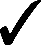 10.Discuss appropriate decision making within the family2204-0511.List and evaluate current issues that relate to a teenager’s life12.Describe the teaching authority of the Church13.Identify the teen’s present stage of development in order that he/she may act positively and maintain a positive sense of self2351-6314.Describe the real meaning of being an adult, responsible to oneself and others2284-9815.Describe the changing relationship with members of the other gender16.Define and evaluate the function of dating at the middle school level and beyond17.Explain the Church’s teaching on the Sacrament of Matrimony as a reflection of the relationship of Christ and the Church1601- 5818.Explain that a Christian marriage is a union founded on equal dignity and unreserved mutual self-giving2201 - 0319.Explain the call of all the baptized to live in holiness as it relates to Christ and the Church20.Explain that sexual activity and intercourse have meaning and purpose only in the context of matrimony2201-0321.Explain that chastity and abstinence are within the capabilities of each person2520-252722.Explain the Church’s teaching regarding morally acceptable methods of family planning23.Explain the Church’s teaching regarding the immorality of artificial insemination, contraception, sterilization, and abortion24.Explain the Church’s teaching on interreligious marriages1633-34, 164025.Summarize the Church’s teaching on divorce and annulment1650-51, 162926.Describe the impact of substance abuse on oneself and others229027.Defend and discuss the responsibility of the living to care respectfully for the dead and dying2299-230128.Outline the signs, symptoms, and stages of the HPV infection and other sexually transmitted diseasesFamily Life (continued)Family Life (continued)29.Explain how the AIDS virus and sexually transmitted diseases (STDs) are transmitted and prevented.STUDENTS WILLSTUDENTS WILLCatechism of the Catholic Church1.Identify the authorship of Christian Scriptures76, 102-05, 1262.Describe the historical-cultural context for interpreting Scriptures in order to discern the meaning of Scripture in their own lives3.Interpret the message of the Gospel as the Good News of Jesus127, 5714.Explain the Christian Scriptures as a collection of books that tells the story of God and His people120-335.Memorize and recite all required age appropriate prayers (Appendix I)6.Experience various traditions of Catholic prayer forms such as the rosary, benediction, litanies, novenas, contemplative prayer, and meditation in order to appreciate the rich heritage of the ancient and living church.131-33Mark 16:14-18Commissioning of the ApostlesMatthew 28:16-20Commissioning of the ApostlesActs 9:1-9The Vision of Saul1 Corinthians 12:4-13The Variety of GiftsJohn 13:31-35A New CommandmentJohn 6:35-40The Way, the Truth and the LifeLuke 22:14-20The Holy EucharistActs 2:42-47Communal LifeSTUDENTS WILLSTUDENTS WILLCatechism of the Catholic ChurchFAITHFAITH1.Examine how God’s covenant with humanity was progressive and in stages51; 54-642.Recognize that Jesus is the fullness of God’s revelation.51-53; 65-67SCRIPTURESCRIPTURE3.Define revelation as the sharing of God’s existence and identity through human experiences50-53; 84-90; 109-1104.Identify the Bible as the story of God’s revelation to people as well as the Church’s role in the transmission of divine revelation74-87; 131-1335.Demonstrate and understand various methods of biblical interpretation109-119; 128-1306.Apply ideas of Scripture to daily life.115-119DOCTRINE AND DOGMADOCTRINE AND DOGMA7.Recall and explain the articles (teachings) of the Creed190-191; 1678.Identify the key doctrines and dogma of the Catholic tradition253-2569.Explain how the Apostles’ Creed and the Nicene Creed have shaped our tradition142-14810.Demonstrate how the Nicene Creed is an essential for Christian living142-18411.Describe the inter-relationship between personal faith (I believe) and ecclesial faith (we believe).142-143; 166-169HOLY TRINITYHOLY TRINITY12.Illustrate the understanding of the Holy Trinity as distinct Persons of Father, Son, and Holy Spirit232-237; 241; 246; 261-26713.Summarize the historical development of the doctrine of the Holy Trinity232-26014.Identify the titles of Jesus430-45115.Defend the Catholic understanding of the necessity of the mystery of the Incarnation456-46316.Explain the Paschal Mystery in relation to our understanding of redemption571-68217.Define the titles, symbols, and missions of the Holy Spirit.691-701; 731-747CHURCHCHURCH18.Explain the names, images and symbols used for Church748-757; 781-80119.Recognize that the Church is the vehicle through which God’s plan is revealed for all humanity758-76920.Define the Church as the universal sacrament of salvation for humanity.774-77621.Name and describe the four marks of the Church813-86522.Defend the Catholic belief of Mary as Mother of God and Mother of the Church484-507; 963-97523.Explain the relationship of the Roman Catholic Church to other Christian Churches and other faiths.820-822COMMUNITYCOMMUNITY24.Define the concept of “Christian Faithful”897-91325.Explain the role of hierarchy in the life of the Church874-89626.Identify the belief in the Communion of Saints828; 946-959; 1003; 1009; 1474-147727.Explain the Christian involvement in the life, mission, and work of the Church, family and community as a means of fulfillment of God’s plan of salvation51/ 2201-2206; 2232-2233; 1877-1889; 1939-194828.Explore the meaning of death for the Christian believer1005-101929.Relate that the Church is a community of God’s people called to continual reform and renewal.820-821; 827; 1428CREATIONCREATION30.Examine the Catholic understanding of the hierarchy of creatures and the interdependence of creation325-34931.Explore various concepts of the expression of “God creator” and the Catholic understanding of the origins of humanity279-31432.Define the Catholic understanding of human work2426-243633.Teach the Christian responsibility of stewardship.1351STUDENTS WILLSTUDENTS WILLCatechism of the Catholic Church1.Define liturgy and its importance in the life of the Catholic Church and that Sunday, the “Lord’s Day,” is the principal day for the celebration of the Eucharist1066-1109, 11932.Define the term “sacrament” and explain how the sacraments are instituted by Christ1113-11303.Explore how sacraments always involve symbols – both word and matter – in their celebration1145-11624.Identify the liturgical seasons of the year1163-11735.Describe the Sacraments of Initiation as foundational to Christian life; include name of the Sacraments, essential signs, effects, biblical basis and their history1210-1274Celebration of Christian Mystery (Continued)Celebration of Christian Mystery (Continued)Celebration of Christian Mystery (Continued)Celebration of Christian Mystery (Continued)6.List the elements of the liturgical celebration of the Eucharist.1345-13557.Describe the Mass in terms of Liturgy of the Word and Liturgy of the Eucharist 1356-13818.Describe the Sacraments of Healing as a renewal in the Christian life: include names and essential signs of the Sacraments, history, effects and biblical basis for each1533-16589.Describe the Sacraments at the Service of Holy Communion toward the salvation of others: include the names and essential signs of the Sacraments, history, effects, and biblical basis for each.1533-1658STUDENTS WILLSTUDENTS WILLCatechism of the Catholic ChurchDiscipleship/StewardshipDiscipleship/Stewardship1.Describe how the Sacraments of Initiation give one a share in the priestly, prophetic and kingly office901-9132.Specify how lay persons share in the common priesthood of all believers1268; 1141;11203.Describe the role of the laity, hierarchy, and those in consecrated life in the Christian faithful871-9334.Describe the term “vocation” and identify vocation as a call from God – not just a personal choice1; 3; 873; 931; 17005.Describe the difference between the priesthood of believers and the ministerial priesthood15476.Describe Baptism as the basis of the whole Christian life12137.Describe the communal character of the human being 2196-22578.Define the Catholic understanding of authority, the common good and the role they play in the life of the human being2419-24429.Explain the understanding of stewardship and the ownership of goods2401-2449;2535-254710.Explain the responsibility of people to evangelize as participants in society1913-191711.Describe the responsibilities of civil authority and citizens2234-224312.Articulate that service is an essential element of discipleship.1905-1917,1939-1942Human Dignity                                                                                                                                                                                                                                                                                                                                                                                                                                                                                                                                                                                                                                                                                                                                                                                                                                                                                                                           Human Dignity                                                                                                                                                                                                                                                                                                                                                                                                                                                                                                                                                                                                                                                                                                                                                                                                                                                                                                                           13.Observe and critique North American culture in light of Catholic values14.Demonstrate ways in which the Catholic experience of faith has been/is shaped by culture and stands against culture15. Identify the varied cultures and contributions they make within the Church, including spirituality, traditions, popular world views and ethics813-822; 830-3816.Acknowledge individuals who make/have made contributions to the Church.1716-1729;2013-201617. Acknowledge the reality of sin as that which divides us from God1730-189218.Explain the Catholic understanding of justification, grace and merit1987-201119.Understand that our justification comes from the grace of God.1996-2011Family LifeFamily Life20.Recognize that God’s creative love is reflected in our human need for truth and happiness27 - 3521.Analyze human longings for ultimate fulfillment27 - 3522.Identify and apply Catholic principles to our understanding of interpersonal relationships, especially sacramental marriage 357;362;1700;1879; 2284-229823.Recognize the relationships between love of God, love of self, and love of others850;1822;2658; 2667; 2055;206924.Explain the role of parents and family in interpersonal relations2196-225725.Articulate an understanding of human sexuality2331-239026.Define the human responsibility to bear witness to the truth.2464-2492Moral ConscienceMoral Conscience20.Define and model the Catholic understanding of the morality of human actions1749-1775;1928-193821.Describe the Catholic understanding of the natural law, particularly as it applies to the Sacrament of Marriage1776-179422.Explain the position of the Church on the sources of morality and the morality of human acts1749-177523.Define sin and differentiate between the various kinds of sin1846-186924.Understand that God alone judges who will go to heaven or to hell1021-102225.Recognize the consequences of sin and the three states of being after death: heaven, purgatory, hell1023-103726.Explain the Catholic understanding of justification, grace and merit1987-201127.Describe the role of magisterium of the Church in the moral life of individuals.2032-2040STUDENTS WILLSTUDENTS WILLCatechism of the Catholic Church1.Describe the forms of prayer2626-26432.Know the “Liturgy of the Hours”1176-11773.Identify Scripture at Mass and other liturgies103, 1096, 1100, 1184, 1190, 13494.Explain that the Psalms are essential elements of the prayer of the Church 2585-2589, 25975.Explain “Lectio Divina” as a meditative, prayerful approach to Scripture1177, 27086.Explore Scripture as basis for individual prayer and for prayer within small Christian communities, retreats, and other gatherings.2653-2654Grade 1Grade 2Grade 3Grade 4Sign of the CrossHail MaryThe Lord's PrayerGlory BeGrace at MealsSign of the CrossHail MaryThe Lord's PrayerGlory BeGrace at MealsGuardian Angel PrayerConfiteorAct of ContritionPrayer after Holy CommunionMass ResponsesSign of the CrossHail MaryThe Lord's PrayerGlory BeGrace at MealsAct of ContritionPrayer after Holy CommunionGuardian Angel PrayerConfiteorMass ResponsesThe Apostles’ and Nicene CreedsStations of the CrossCorporal and Spiritual Works of MercySign of the CrossHail MaryThe Lord's PrayerGlory BeGrace at MealsAct of ContritionPrayer after Holy CommunionGuardian Angel PrayerSpontaneous PrayerConfiteorMass ResponsesThe Apostles’ and Nicene CreedsStations of the CrossCorporal and Spiritual Works of MercyRosaryMemorarePrayer to the Holy SpiritHail, Holy QueenGrade 5Grade 6Grades 7 - 12Sign of the CrossHail MaryThe Lord's PrayerGlory BeGrace at MealsAct of ContritionPrayer after Holy CommunionGuardian Angel PrayerSpontaneous PrayerConfiteorMass ResponsesThe Apostles’ and Nicene CreedsStations of the CrossCorporal and Spiritual Works of MercyRosaryMemorarePrayer to the Holy SpiritHail, Holy QueenAngelusStudent-created prayerSign of the CrossHail MaryThe Lord's PrayerGlory BeGrace at MealsAct of ContritionPrayer after Holy CommunionGuardian Angel PrayerSpontaneous PrayerConfiteorMass ResponsesThe Apostles’ and Nicene CreedsRosaryStations of the CrossCorporal and Spiritual Works of MercyMemorarePrayer to the Holy SpiritHail, Holy QueenAngelusStudent-created prayerMorning PrayerEvening PrayerBenedictus (Canticle of Zechariah)Magnificat (Canticle of Mary)Sign of the CrossHail MaryThe Lord's PrayerGlory BeGrace at MealsAct of ContritionPrayer after Holy CommunionGuardian Angel PrayerSpontaneous PrayerConfiteorMass ResponsesThe Apostles’ and Nicene CreedsRosaryStations of the CrossCorporal and Spiritual Works of MercyMemorarePrayer to the Holy SpiritHail, Holy QueenAngelusStudent-created prayerMorning PrayerEvening PrayerBenedictus (Canticle of Zechariah)Magnificat (Canticle of Mary)Prayer of Saint FrancisPrayer of Saint DamienPrayer of Saint MarianneSign of the CrossHail MaryIn the name of the FatherHail, Mary, full of grace,and of the Sonthe Lord is with thee.and of the Holy SpiritBlessed art thou among womenAmenand blessed is the fruit of thy womb, Jesus.Holy Mary, Mother of God,Lord’s Prayer (Our Father)pray for us sinners,Our Father, who art in heaven,now and at the hour of our death.hallowed be thy name;Amen.thy kingdom come,thy will be doneGlory Be to the Father (Doxology)on earth as it is in heaven.Glory be to the FatherGive us this day our daily bread, and to the Sonand forgive us our trespasses,and to the Holy Spirit,as we forgive those who trespass as it was in the beginningagainst us;is now, and ever shall be and lead us not into temptation,world without end.but deliver us from evil.Amen.Amen.Grace Before MealsGrace After MealsBless us, O Lord, and these your gifts,We give you thanks, for all yourwhich we are about to receive from benefits, Almighty God, who livesyour bounty,and reigns forever.through Christ our Lord.[And may the souls of the faithfulAmen.departed, through the mercy ofGod, rest in peace.]Amen.Act of ContritionPrayer after Holy Communion  (AnimaMy God, I am sorry for my sins withChristi-attributed to St. Thomas Aquinas)all my heart.  In choosing to do wrongSoul of Christ, sanctify meand failing to do good, I have sinned Body of Christ, save meagainst you whom I should love aboveBlood of Christ, inebriate me.all things.  I firmly intend with your helpWater from the side of Christ, wash meto do penance, to sin no more and toPassion of Christ, strengthen meavoid whatever leads me to sin.O Good Jesus, hear meOur Savior Jesus Christ suffered andWithin Thy wounds hide medied for us. In his name, my God, haveSuffer me not to be separated from theemercy.From the malignant enemy defend meAmenIn the hour of my death call meAnd bid me come unto Thee,Guardian Angel PrayerThat with all Thy saints,Angel of God, my guardian dear,I may praise thee forever and ever.to whom God’s love commits me here,Amen.ever this day be at my side,to light and guard, to rule and guide.Amen.ConfiteorNicene CreedI confess to almighty GodI believe in one God,and to you, my brothers and sisters,the Father almighty, that I have greatly sinned,maker of heaven and earth,in my thoughts and in my words,of all things visible and invisible.in what I have done and in what I have failed to do,I believe in one Lord Jesus Christ,through my fault, through my fault,the Only Begotten Son of God,through my most grievous fault;born of the Father before all ages.therefore I ask blessed Mary ever-VirginGod from God, Light from Light,all the Angels and Saints,true God from true God,and you, my brothers and sisters,begotten, not made, to pray for me to the Lord our God.consubstantial with the Father;through him all things were made.The Apostles’ CreedFor us men and for our salvation I believe in God,he came down from heaven,the Father almighty,and by the Holy Spirit was incarnateCreator of heaven and earth,of the Virgin Mary,and in Jesus Christ, his only Son, our Lord,and became man.who was conceived by the Holy Spirit,born of the Virgin Mary,For our sake he was crucified suffered under Pontius Pilate,under Pontius Pilate, was crucified, died and was buried;he suffered death and was buried, he descended into hell;and rose again on the third dayon the third day he rose again from in accordance with the Scriptures.the dead;He ascended into heaven he ascended into heaven,and is seated at the right hand of and is seated at the right hand of Godthe Father.the Father almighty;He will come again in glory from there he will come to judge to judge the living and the deadthe living and the dead.and his kingdom will have no end.I believe in the Holy Spirit,I believe in the Holy Spirit, the holy catholic Church,the Lord, the giver of life,the communion of saints,who proceeds from the Father and the Son,the forgiveness of sins,who with the Father and the Son the resurrection of the body,is adored and glorified,and life everlasting.who has spoken through the prophets.Amen.I believe in one, holy, catholic andapostolic Church.I confess one Baptism for the forgiveness of sins and I look forward to the resurrection of the deadand the life of the world to come.Amen.RosaryStations of the CrossThe Joyful Mysteries (on Mon. & Sat.)Jesus is Condemned to DeathThe AnnunciationJesus carries his cross   2.   The VisitationJesus Falls the First TimeThe Nativity4.   Jesus Meets His Sorrowful MotherThe Presentation5.   Simon of Cyrene Helps Jesus The Finding of Jesus in the Temple       Carry the CrossThe Sorrowful Mysteries (on Tue. & Fri.)6.   Veronica Wipes the Face of JesusThe Agony in the Garden7.  Jesus Falls a Second TimeThe Scourging at the Pillar8.  Jesus Meets the Women of JerusalemThe Crowning with Thorns9.  Jesus Falls the Third TimeThe Carrying of the Cross10.  Jesus Is Stripped of His GarmentsThe Crucifixion11.  Jesus Is Nailed to the CrossThe Glorious Mysteries (on Wed. & Sun.)12.  Jesus Dies on the CrossThe Resurrection13.  Jesus Is Taken Down from the CrossThe Ascension14.  Jesus Is Laid in the TombThe Coming of the Holy SpiritThe Assumption of MarySpiritual Works of MercyThe Coronation of Marycounsel the doubtfulThe Luminous Mysteries (on Thur.)instruct the ignorantThe Baptism of Jesus in the River admonish the sinnersJordancomfort the afflictedThe Wedding Feast at Canaforgive offensesThe Proclamation of the Kingdom bear wrongs patientlyof Godpray for the living and the deadThe Transfiguration of JesusThe Institution of the EucharistCorporal Works of Mercyfeed the hungryPrayer to the Holy Spiritgive drink to the thirstyverse:clothe the nakedCome, Holy Spirit, fill the hearts ofshelter the homelessyour faithful.visit the sickresponse:visit the imprisonedAnd kindle in them the fire of your bury the deadlove.verse:MemorareSend forth your Spirit and they shallRemember, O most gracious Virgin Mary,be created.that never was it known that anyone whoresponse:fled to thy protection, implored thy help,And you shall renew the face of or sought thy intercession, was left unaided.the earth.Inspired by this confidence I fly unto thee,Let us pray:O Virgin of virgins, my Mother.Oh God, by the light of the Holy Spirit youTo thee do I come, before thee I stand,have taught the hearts of your faithful.  Sinful and sorrowful.In the same Spirit, help us to know whatO Mother of the Word Incarnateis truly right and always to rejoice in yourDespise not my petitionsconsolation.  We ask this But in thy mercy hear and answer me.through Christ, Our Lord.  Amen.Amen.Benedictus (Canticle of Zechariah)AngelusBlessed be the Lord, the God of Israel;Verse: The Angel of the Lord declared untohe has come to his people and set them freeMary.He has raised up for us a mighty savior,Response: And she conceived of the Holy born of the house of his servant David.Spirit.Through his holy prophets he promisedof old that he would save us from ourHail, Mary, full of grace, the Lord is withenemies, from the hands of all who hate us.thee.  Blessed art thou among women, andHe promised to show mercy to our fathersblessed is the fruit of thy womb, Jesus.  Holyand to remember his holy covenant.Mary, Mother of God, pray for us sinners,This was the oath he swore to our now and at the hour of our death.  Amen.father Abraham: to set us free from the hands of our Verse: Behold the handmaid of the Lord.enemies,Response: Let it be done unto me free to worship him without fear,according to thy word.holy and righteous in his sight All the days of our life.Hail Mary…You, my child, shall be called The prophet of The Most High;Verse: And the Word was made flesh.For you will go before the Lord to prepare hisResponse: And dwelt among us.Way, to give his people knowledge of salvation by the forgiveness of their sins.Hail, Mary…In the tender compassion of our God theMagnificat (Canticle of Mary)dawn from on high shall break upon us,My soul proclaims the greatness of the Lord,to shine on those who dwell in darknessmy spirit rejoices in God my Savior;and the shadow of death,for he has looked with favor and to guide our feet into the way of peace.on his lowly servant.Glory to the Father and to the SonFrom this day all generations will calland to the Holy Spirit,me blessed:as it was in the beginning, is now and willthe Almighty has done great things for me,be forever.and holy is his Name. Amen.He has mercy on those who fear himin every generation.He has shown the strength of his arm,Morning Prayerhe has scattered the proud in their conceit.God, our Father, I offer you today allHe has cast down the mighty from their that I think and do and say.thrones, and has lifted up the lowlyI offer it with what was done on earthHe has filled the hungry with good things,by Jesus Christ, your Son.and the rich he has sent away empty.Amen.He has come to the help of his servant Israelfor he has remembered his Evening Prayerpromise of mercy,God, our Father, this day is done.the promise he made to our fathers,We ask you and Jesus Christ, your Son,to Abraham and his children forever.that with the Spirit, our welcome guest,Amen.you guard our sleep and bless our rest.Amen.Hail Holy Queen (Salve Regina)Prayer of Saint DamienHail, Holy Queen, Mother of Mercy,Damien, brother on the journey, our life, our sweetness and our hope.happy and generous missionary, To you do we cry,who loved the Gospel more than yourpoor banished children of Eve.own life, who for love of Jesus left yourTo you do we send up our sighs,family, your homeland, your securitymourning and weeping in this valley of tearsand your dreams.Turn then, most gracious advocateTeach us to give our lives with joy like yours,your eyes of mercy toward us,to be in solidarity with the outcastsand after this exile show unto us the blessedof our world, to celebrate and contemplate fruit of thy womb Jesus.the Eucharist as the source of our own O clement, O loving, O sweet Virgin Marycommitment.Help us to love to the very end and, in the Prayer of Saint Francisstrength of the Spirit, to persevere in Lord, make me an instrument of your peace:compassion for the poor and forgottenwhere there is hatred, let me sow love;so that we might be good disciples where there is injury, pardon;of Jesus and Mary.where there is doubt, faith;Amen.where there is despair, hope;where there is darkness, light;Prayer of Saint Mariannewhere there is sadness, joy.Lord Jesus, you who gave us yourcommandment of Love of God andO divine Master, grant that I may not soneighbor, and identified yourself in a much seek to be consoled as to console,special way with the most needy of yourto be understood as to understand,people, hear our prayer.to be loved as to love.Faithful to your teaching, St. Marianne CopeFor it is in giving that we receive,loved and served her neighbor, especiallyIt is in pardoning that we are pardoned,the most desolate outcast, giving herselfand it is in dying that we are born to generously and heroically for those afflictedeternal life.by leprosy.  She alleviated their physicaland spiritual sufferings, thus helping themto accept their afflictions with patience.Her care and concern for others manifestedthe great love you have for us.  Through her merits and intercession,grant us the favor which we confidently askof you so that the people of God, followingthe inspiration of her life and apostolate, may practice charity towards all accordingto your word and example.  Amen.STUDENTS WILLSTUDENTS WILLSTUDENTS WILLCatechism of the Catholic ChurchCatechism of the Catholic ChurchReconciliation/ConfessionReconciliation/ConfessionReconciliation/Confession1.Show Jesus’ forgiveness and healing through reconciliationShow Jesus’ forgiveness and healing through reconciliation142314232.Define sin and understand the consequences of sinDefine sin and understand the consequences of sin1440-14721440-14723.State that we are welcomed back to God’s family when we ask for forgiveness through reconciliationState that we are welcomed back to God’s family when we ask for forgiveness through reconciliation145514554. Learn the symbols and Rite of Reconciliation and that the bishop and priests are ministers of the sacramentLearn the symbols and Rite of Reconciliation and that the bishop and priests are ministers of the sacrament146114615.Know that the priest must keep secret all sins confessed to himKnow that the priest must keep secret all sins confessed to him6.Use the Ten Commandments as a guide for the examination of conscienceUse the Ten Commandments as a guide for the examination of conscience146114617.Research and share the lives of the saintsResearch and share the lives of the saints268326838.Know that Catholics must attend Mass on Sundays, holy days obligation, and to take a day of rest on Sundays.Know that Catholics must attend Mass on Sundays, holy days obligation, and to take a day of rest on Sundays.20422042ConfirmationConfirmationConfirmation8.Examine the lives of saints (especially Saints Damien De Veuster and Marianne Cope) and discuss ways to be more like themExamine the lives of saints (especially Saints Damien De Veuster and Marianne Cope) and discuss ways to be more like them26849.Recognize that in Confirmation the Holy Spirit confirms and strengthens the grace we receive in baptismRecognize that in Confirmation the Holy Spirit confirms and strengthens the grace we receive in baptism128910.Listen and discuss the story of PentecostListen and discuss the story of Pentecost1278, 1302-0311.Name the Gifts/Fruits of the Holy SpiritName the Gifts/Fruits of the Holy Spirit1299, 1830, 183212.Understand the essential elements of the Confirmation: laying-on of hands, anointing with chrism and the words of the formulaUnderstand the essential elements of the Confirmation: laying-on of hands, anointing with chrism and the words of the formula1300-1013.Know that Confirmation deepens and seals the Sacrament of Baptism, marks one with an indelible character on the soul, strengthens us as Christian disciples and to share the faith with othersKnow that Confirmation deepens and seals the Sacrament of Baptism, marks one with an indelible character on the soul, strengthens us as Christian disciples and to share the faith with others14.Recognize that Confirmation strengthens the bond with the Church and its mission Recognize that Confirmation strengthens the bond with the Church and its mission 1285, 1288-89, 1293-9415.Identify the symbols, minister of, and parts of the Rite of Confirmation Identify the symbols, minister of, and parts of the Rite of Confirmation 1288, 1293-94, 1312-1316.Identify the hierarchy of the Church; pope as leader, bishop as head of Diocese, pastor as head of parishIdentify the hierarchy of the Church; pope as leader, bishop as head of Diocese, pastor as head of parish1312-1317.Explain baptismal promises and, if baptized as an infant, renew the promises made at baptism and express a desire to be confirmedExplain baptismal promises and, if baptized as an infant, renew the promises made at baptism and express a desire to be confirmed1306-10EucharistEucharistEucharist17.17.Recognize that the Eucharist connects us to the Church and the Body of Christ1396-140118.18.Recognize that the Sunday celebration of the Lord’s Day and his Eucharist is at the heart of the Church’s life1324-132719.19.Explain that Jesus acts through the priest who consecrates the bread and wine at Mass1410-141120.20.Recognize that bread and wine are changed into the Body and Blood of Jesus.  This is called transubstantiation1339, 1373-138121.21.Explain that the Eucharist helps us to be good persons who help those in need1397, 1393-139522.22.Recognize that the Eucharist is a remembrance of Jesus’ death and resurrection1341-1344, 1362-137223.23.Learn the Rites and prayers of the MassBaptismBaptismCatechism of the Catholic Church1.Understand that a Christian life is the journey into the Paschal Mystery12132.Recognize Baptism gives sanctifying grace12133.Understand we are members of Christ and display actions accordingly1265-664.Explain that Baptism cleanses both original and personal sin12635.Participate in the practices and mission of the Church1268-706.Share in the mission of Christ as priest, prophet and king12797.Identify Baptism as the sacrament leading to all other Sacraments8.Show respect and follow Church authority12699.Identify and explain the signs, symbols, rites, and gestures used to celebrate Baptism1234-4510.List the ministers of the Sacrament of Baptism125611.Defend the beliefs in the Nicene Creed189MatrimonyMatrimonyCatechism of the Catholic Church1.Identify and encourage the care and concern of the whole Christian community for married couples by public recognition of couples planning marriage, modeling by couples in successful marriages, and support of couples in challenged marriages1603, 16632.Recognize marriage is a distinct and dignified vocation in the Church16033.Identify the effects of the Sacrament of Marriage; the establishment of a permanent and exclusive bond between a man and woman that is sealed by God1639-404.Explain why marriage within the Catholic faith is desirable16345.Identify that marriage is a covenant of love in which God participates as an active member1611, 16456.Recognize that love and struggles in a marriage help a couple attain the holiness of their vocation16417.Identify that a Christian marriage is an equal partnership1639, 1627, 16628.Recognize that family is the first and essential center of faithful living, the domestic church and the home is the first school of Christian living16669.Identify that marriage in Christ is a sacred relationship that is supported for the length of their lives by the grace to love each other with the love Christ has for the Church1655-5810.Identify the essential elements of marriage as faithful (covenant between man and woman), permanent (partnership for life) and fruitful (procreate)1640, 164411.Recognize the importance of mutual support of the spouses for growth in love, procreation, and education of their children1652-5412.Accept personal responsibility to protect human life from the moment of conception to natural death2270-8313.Identify and explain the signs, symbols, rites and gestures used to celebrate the Sacrament of Marriage1656-5714.Recognize that couples themselves are the ministers of the sacrament and that their consent should be publicly exchanged in their vows before a priest or deacon, two witnesses, and in the presence of an assembly of the faithful1623, 1625-3215.As caring member of the community be willing to offer care and concern for those suffering from the trauma of divorce165116.Accept divorced members and their children as integral members of the parish community165117.Recognize that divorce does not prevent the receiving of the sacraments.  Catholics who are divorced and remarried without having obtained a declaration of nullity cannot receive the Sacraments but should still participate in the life of the Church.165018.Identify that an annulment is an official declaration by the Church that what appeared to be a valid marriage was invalid from the beginning1628-2919.Understand that couples who are divorced and remarried outside the Church are to seek to regularize their marriage if possible, listen to the Word of God, attend Mass, persevere in prayers, perform works of charity, bring up the children in the faith, cultivate the spirit and the practice of penance1651Holy OrdersHoly OrdersCatechism of the Catholic Church1.Explain that Church members, through Baptism, share in the priesthood of Christ1546-472.Differentiate how ministerial priesthood differs from the common priesthood of the faithful because it confers a sacred power for the service of the faithful15473.Recognize that a man of Christ, either in the priesthood or diaconal service, receives a special grace of the Holy Spirit15504.Understand that the Church authority alone has the responsibility and right to call someone to receive the Sacrament of Holy Orders15785.Identify and explain that the Church, in the person of the bishops, confers the Sacrament of Holy Orders only on baptized men15776.Identify and explain the signs, symbols, rites and gestures used to celebrate the Rite of Ordination1572-747.Compare/contrast the duties for each degree of ordained ministry; bishops, priests and deacons1554-718.Describe how the grace of the Holy Spirit empowers bishops, priests and deacons to share in the saving action of Jesus Christ’s ministry of teaching, sanctifying, and building up the Church1585-899.Recognize the call to celibacy as a sign of new life of service to which priests are consecrated157910.Recognize Eastern Church men are permitted to marry prior to priestly ordination158011.Recognize that permanent deacons may be men who are already married, but after ordination to the diaconate, they cannot enter into marriage157112.Explain the difference between order and diocesan priests159513.Differentiate between religious orders and Holy OrdersReconciliationReconciliationCatechism of the Catholic Church1.Interpret in relation to Scripture the forgiving, merciful power of God who welcomes home the sinner with a banquet14432.Recognize God’s plan of salvation for all to be reconciled with him and live in Communion with him.1469, 1440-423.Explain Christ’s love is more powerful than death, more powerful than sin14244.Explain Christ bestows gifts of grace in the Sacrament of Reconciliation14685.Define, apply and analyze the individual’s examination of conscience, contrition, confession, absolution and penance as the only way for the faithful to reconcile themselves to God1455-606.Differentiate between mortal and venial sin and their consequences1854-647.Explain why only priests who have received authority from the Church are the ones who can forgive sins in the name of the Church1461-628.Understand and accept the belief that priests are bound by the seal of confession, under the most severe penalties, to keep absolute secrecy14679.Identify and explain the signs, symbols, rites and gestures used to celebrate the Sacrament of Reconciliation1451, 1456, 149110.Know that the Penitential Rite in the Eucharistic Liturgy is a means of repentance for venial sins139411.Recognize evil in society and explain why it is evil according to the gospels, e.g. Internet Plagiarism12.Grow in understanding and appreciation that the Sacrament of Reconciliation allows the sinner to acknowledge their sinfulness, estrangement from God and His Church, and the need for conversion and forgiveness1847, 145513.Comprehend that sins hurt relationships with God and others in our community1849-5014.Understand that forgiveness is essential to rebuild the solidarity and unity in the community and act accordingly1469Anointing of the SickAnointing of the SickCatechism of the Catholic Church1.Practice the Corporal and Spiritual Works of Mercy24472.Recognize human suffering, sickness, aging, and respond according to the call of faith24493.Understand that there is solidarity with the suffering Christ when one is suffering from illnesses15214.Identify and explain the signs, symbols, rites, and gestures used to celebrate the Sacrament of Anointing of the Sick15195.Recognize that Anointing of the Sick is a liturgical and communal celebration not reserved for death only, but also for any Baptized suffering from a serious or chronic illness1514-156.Recognize that the Anointing of the Sick is also a preparation for death, to be received by those at the point of death; integral to the last rites with which the Church fortifies her faithful in their last hours and which Catholics value so highly: Anointing of the Sick, Sacrament of Penance and the Eucharist as Viaticum1524-257.Recognize the effects of the sacrament, uniting the sick to the passion of Christ1520-228.Understand the importance of maintaining courage to endure in a Christian manner the suffering of illness, or old age; the forgiveness of sins, restoration of health or preparation over to eternal life15329.Recognize that the Sacrament of Anointing of the Sick may be received more than once152910.Identify the importance of receiving the Sacrament prior to serious surgery152911.Accept responsibility as a member of the faithful to visit and care for the sick150912.Recognize that only bishops and priests may administer the Sacrament of Anointing of the Sick1516